                                 Министерство образования и науки Республики АдыгеиКомитет по образованию Администрация муниципального образования «Город Майкоп»Муниципальное бюджетное учреждение «Центр психолого-педагогической, медицинской и социальной помощи».Программа  профилактики распространения жестокости, насилия и экстремизма в молодёжной среде.Г. Майкоп 2022г.Актуальность.Подростковая жестокость – это тема, которая становится все актуальнее в России. С каждым годом фиксируется все больше случаев проявления жестокости среди подростков. Часто действия юношей и девушек просто непонятны, настолько они выходят за рамки разумного. Важнейшей предпосылкой для формирования девиантного поведения детей и подростков в последнее время отводится жестокому обращению с детьми. Домашнее насилие можно определить как эпидемию, распространяющуюся от одного поколения к другому. Семейные отношения между родителями, в которых присутствует насилие, являются негативным образцом для подростков. Это представляет реальную угрозу не только их сегодняшнему физическому и психическому здоровью, но и их будущему семейному и социальному благополучию. Велика опасность того, что в своей будущей взрослой жизни подростки продублируют именно те негативные агрессивные и экстремистские установки, которые они получили от наблюдения за отношениями взрослых. Если физическое насилие может и не касаться ребенка, то психологические травмы присутствуют у всех детей, выросших в атмосфере агрессии. Насилие в семье является серьезным барьером на пути нормального психического развития подростка. Проведенные исследования подтверждают, что последствия насилия в семье незамедлительно проявляются в поведенческих характеристиках подростков, в особенностях их социального поведения на улице и в школе. Дети, живущие в ситуации насилия в семье, не являются просто пассивными наблюдателями, жертвами или объектами манипуляторных действий обидчика. Инциденты насилия становятся своеобразным уроком для подростков. Они делают определенные выводы из увиденного, на основе которых выстраивают свои собственные стратегии поведения и жизненный план. Что это за выводы? Согласно проведенным исследованиям, мальчики, находящиеся в ситуации насилия со стороны отца, сами вспыльчивы и проявляют агрессивные характеристики, склонны к жестокости по отношению к более слабым или младшим по возрасту детям; они также могут быть жестоки по отношению к домашним животным, к птицам. Формирование негативного отношения к таким опасным явлениям в обществе, как насилие, жестокость, экстремизм, является комплексной задачей, требующей скоординированных усилий органов государственной власти всех уровней с общественными организациями и объединениями, религиозными структурами, другими институтами гражданского общества и отдельными гражданами. В последнее время активизировалась деятельность асоциальных молодёжных организаций спекулирующих на идеях национального возрождения и провоцирующих рост преступных акций, нарушения общественного порядка на этнорелигиозной, политической почве. Это приводит к социальной напряжённости и ведёт к усилению экстремистских проявлений. Молодёжь может быть вовлечена в деятельность экстремистских организаций через Интернет, где они могут столкнуться с вредным контентом. Проблема толерантности актуальна для нашей многонациональной республики. Поэтому в нашей организации возникла потребность подготовки программы по профилактике распространения жестокости, насилия и экстремизма в молодёжной среде и последующей её реализации среди образовательных организаций.Научные, методологические, нормативно правовые и методические основания.Согласно Указу Президента РФ от 29 мая 2020 г. № 344 “Об утверждении Стратегии противодействия экстремизму в Российской Федерации до 2025 года”, на всей территории нашей страны идёт первичная профилактика. Программа направлена на профилактику насилия и жестокости, что в коренном случае истребляет явление экстремизма как возможности реализации деструкции.Согласно научным работам Н.А. Крутовцова, Е.В. Гелясина, по теме «Эффективные формы и методы профилактики конфликтов, насилия и жестокости в детской и подростковой среде: методические материалы» были выявлены основные механизмы работы, для эффективной профилактики насилия, жестокости, экстремизма в молодёжной среде.Тем самым, опираясь на нормативно правовые и научно методически документы, программа предусматривает привлечение специалистов (медицинских работников, сотрудников УВД, и т.д.), а так же осуществление взаимодействия с классными руководителями учащихся, родителями, и администрацией образовательных учреждений.Практическая направленность.Программа нацелена на понимание подростками Я-концепции, эмоций, общества и профилактики насилия, жестокости и экстремизма.Программа «Профилактика распространения жестокости, насилия и экстремизма в молодёжной среде» призвана укрепить основы и систематизировать методы долгосрочного процесса формирования толерантного сознания и поведения школьников.Цель и задачи.Цель программы - организация просветительской деятельности, противодействие возможным фактам проявления насилия, жестокости и экстремизма, формирование толерантной среды на основе ценностей многонационального российского общества, общероссийской гражданской идентичности и культурного самосознания, принципов соблюдения прав и свобод человека.Задачи программывоспитание культуры толерантности и межнационального согласиядостижение необходимого уровня правовой культуры обучающихся, как основы толерантного сознания и поведенияформирование в молодежной среде мировоззрения и духовно-нравственной атмосферы этнокультурного взаимоуважения, основанных на принципах уважения прав и свобод человека, стремления к межэтническому миру и согласию, готовности к диалогуобщественное осуждение и пресечение на основе действующего законодательства любых проявлений дискриминации, насилия, жестокости и экстремизма на национальной и конфессиональной почвепроведение воспитательной, пропагандистской работы с детьми и работниками школы, направленной на предотвращение жестокой, насильственной, экстремистской деятельности, воспитанию толерантности, культуры мира и межнационального согласия в школьной средеповышение занятости молодёжи во внеурочное время.Адресат:13-17 лет.Продолжительность программыПрограмма состоит из трех этапов:1. Мотивационно-диагностический этап, направленный на формирование интереса к рассмотрению подростками данной проблемы и определение исходного уровня информированности подростков по данной проблеме, а так же выявление особенностей эмоционально-личностной и поведенческой сферы подростков.2. Деятельностный этап, состоящий  из десяти тренинговых занятий, продолжительностью 1 академический час каждое. Реализуется в сроки от 1,5 до 2,5 месяцев, в зависимости от частоты встреч.3. Оценочный этап (контроль за реализацией программы).Требования к результату усвоения программыРеализация данной программы будет способствовать расширению позитивно настроенной части молодежи, устойчивой к действию стрессогенных факторов, а также формированию ценности здорового образа жизни и оптимального стиля поведения у несовершеннолетних. Улучшение психического здоровья подростков, развитие у них перцептивных способностей (лучшее знание себя, другого человека и тех отношений, которые возникают), умений в сфере общения, адекватных к различным ситуациям установок поможет снизить риск возникновения ситуаций вовлечения несовершеннолетних к проявлению жестокости, насилию и экстремистических действий . Подростки могут применять навыки, приобретенные на занятиях, в различных жизненных ситуациях. Эти основные навыки включают в себя: принятие решений, решение проблем, творческое и критическое мышление, эффективное общение, навыки личных взаимоотношений, самосознание, сопереживание, умение управлять эмоциями и справляться со стрессом.План основных мероприятий по профилактике распространения жестокости, насилия и экстремизма в молодёжной среде:Занятие 1. Вводное знакомство.Цели: Организация просветительской деятельности, противодействие возможным фактам проявления насилия, жестокости и экстремизма, формирование толерантной среды на основе ценностей многонационального российского общества, общероссийской гражданской идентичности и культурного самосознания, принципов соблюдения прав и свобод человека.Задачи:Познакомиться с участниками профилактического курса.Донести участникам важность общения.Ход занятия.Перед началом занятия следует всех участников расположить в кругу, для удобства общения и созерцания.1. Приветствие. Самое Важное в любом тренинге, то как ты представишься учащимся. Пример: Здравствуйте,  Меня зовут Валерий Александрович, я представляю МБУ «Центр психолого педагогической и медицинской и социальной помощи».  Занимаемая мной должность социальный педагог. С сегодняшнего дня я буду вместе с вами работать над своим совершенствованием личности и развитием нас с Вами в обществе.Прежде чем мы начнём, предлагаю вместе с Вами обсудить правила занятий.1. Один микрофон. В кругу у нас с Вами один микрофон, а значит нам следует слушать и не перебивать говорящего с нами. Если Вы хотите сказать, то поднимаете руку и вам будет дана возможность высказать своё мнение.2. Поднятая рука ведущего. Так как Вас много и мне бы не хотелось перебивать Ваши дискуссии прошу обращать внимание на мою поднятую руку вверх. Тем самым я прошу у Вас внимания и тишины.3.  Уважение. Каждый из нас достоин уважения хотя бы за то, что мы находимся все в кругу, по этому прошу Вас не оскорблять, обзывать и ни каким либо другим способом не проявлять не уважение в первую очередь к себе, ко мне и к своим товарищам.4.  Телефон. Процесс развития личности это долгий и полный трудностей путь, для того что бы нам с Вами не нарушать концентрацию и внимание на нашем занятии, я прошу Вас убрать на телефонах звук и после сами телефоны до окончания тренинга.Назначение помощников. Если таковые требуются для проведения мероприятия.Что я должен знать о классе? По скольку Мы разобрались с правилами, хочу предложить Вам поделиться тем, что я должен знать о классе в целом, Ваше настроение, атмосферу, особенности, предпочтения и интересы как группы лиц обучающиеся в одном коллективе.На первом занятии не многие делятся внутренним расположением групповых устоев, но для того что бы они всё же это сделали, стоит спросить такие вопросы как:Все ли помнят дни рождения своих одноклассников, сколько здесь определённых знаков зодиака, кто ни будь видел такой то популярный или не очень фильм\ сериал, сколько Вам лет в общем и т.д. Вопросы не должны быть каверзные на столько, на сколько не сможет разгадать учащийся, они должны быть латентными и располагать к общению, хотя курса дела они не придерживаются.В каком формате буде проходить занятие. Что они должны знать о занятии.Педагог раскрывает завесу тайны, для чего же все мы здесь сегодня собрались, так как профилактика это скрытое влияние на мнение подопечных, советуется не раскрывать темы программы, но вот темой занятия стоит бравировать не менее осторожнее.Наше с Вами занятие будет проходить в тренинговой и свободно дискуссионной форме, а значит мы с Вами проведём комплекс упражнений и обсудим некоторые вопросы, прошу Вас не стесняться, ведь каждое мнение имеет цену в обществе, а каждое упражнение позволит Вам раскрыться и узнать не только себя, но и своих друзей совершенно по новому.В нашем с Вами распоряжении 10 занятий связанных друг с другом невидимой, но осязаемой смысловой нитью, для того что бы полностью понять всё, не удивительно, но факт, что стоит участвовать в каждом, ведь они не повторяются. Если по каким то не было причинам, вы всё же упустили возможность присутствовать, прошу, вы можете подойти ко мне и обсудить тему предыдущего занятия до или после тренинга.А сейчас предлагаю Вам написать себе  Ваши ожидания от всего курса. Эти письма «Привет из прошлого»,  должны содержать ожидания и пожелания себе, а так же мечту которую вы бы хотели исполнить в ближайшие пару месяце. После написания, письма забираются себе и отправляются в подписанный класс и учреждение файлик для выдачи в конце курса.2.ЗнакомствоТак с рутиной разобрались, предлагаю теперь познакомиться, а то мне не комфортно общаться с Вами когда всех не знаю, сразу ставлю Вас в известность, что не имею возможности запомнить всех и сразу, так что могу ошибаться, за это прошу простить и понять меня.Упражнение «Предмет на первую букву имени».Правила: Предмет, или существительное должно быть на первую букву имени.Повторяться нельзя.Каждый последующий добавляет к семе уже произнёсших имя и предмет.Фраза начинается: Я иду в поход и беру с собой …..Пример: Я иду в поход и беру с собой Валерия Александровича с волшебным ананасам,  Данила с деньгами, Богдана с болтом, Меня зовут Артём и я беру с собой арбуз.Следующий участник: Я иду в поход и беру с собой Валерия Александровича с волшебным ананасам,  Данила с деньгами, Богдана с болтом, Артёма арбузом. Меня зовут Мария  и я беру с собой медицину. И Т.Д. Что такое человеческое общение?Дискуссия. Развитие темы по направлению работы.Что такое общение, Какие виды общения вы знаете, кто может общаться, Важно ли общение, Как понять правильно ли я общаюсь, какие правила общения, для чего общение нужно? С кем мы общаемся как мы с ним общаемся, можно ли с разными людьми общаться одинаково?  И Т.Д.Двигаясь в таком направление педагог даёт возможность понять детям, что общаться непосредственно важно, но важнее не просто набор букв и слов, а структурированность и стиль общения.Упражнение «Что я сделал и что со мной случилось хорошего» .Каждый участник должен произнести, что он сделал для другого после чего ему было хорошо. А то есть максимально подробно описать свои эмоции и чувства.Пример: я покормил котёнка на улице и меня переполняла радость, и гордость за то, что покормил бездомное животное.РефлексияПедагог спрашивает что учащиеся подчеркнули на данном занятии. Просит описать эмоции, что понравилось, что не понравилось, с чем согласен, а с чем не согласен.На данном этапе, мы должны формировать у обучающихся потребность в понимании важности  уважительного обращения и общения с окружающими их людьми.После окончания рефлексии прощание и напутственные речи на усмотрение педагога.Занятие 2. Эмоции человека.Цели: Организация просветительской деятельности, противодействие возможным фактам проявления насилия, жестокости и экстремизма, формирование толерантной среды на основе ценностей многонационального российского общества, общероссийской гражданской идентичности и культурного самосознания, принципов соблюдения прав и свобод человека.Задачи:Познакомиться с участниками профилактического курса.Донести участникам важность общения.Ход занятия.Перед началом занятия следует всех участников расположить в кругу, для удобства общения и созерцания.Упражнение «Здороваемся с такими эмоциями»Ученики здороваются с такими эмоциями, с какими скажет им ведущий.Поздоровайтесь со всеми как с лучшими друзьями, как с учителем , как с коллегой, как с братом и т.д.ПриветствиеПрежде чем мы начнём, предлагаю вместе с Вами вспомним правила занятий.1. Один микрофон. В кругу у нас с Вами один микрофон, а значит нам следует слушать и не перебивать говорящего с нами. Если Вы хотите сказать, то поднимаете руку и вам будет дана возможность высказать своё мнение.2. Поднятая рука ведущего. Так как Вас много и мне бы не хотелось перебивать Ваши дискуссии прошу обращать внимание на мою поднятую руку вверх. Тем самым я прошу у Вас внимания и тишины.3.  Уважение. Каждый из нас достоин уважения хотя бы за то, что мы находимся все в кругу, по этому прошу Вас не оскорблять, обзывать и ни каким либо другим способом не проявлять не уважение в первую очередь к себе, ко мне и к своим товарищам.4.  Телефон. Процесс развития личности это долгий и полный трудностей путь, для того что бы нам с Вами не нарушать концентрацию и внимание на нашем занятии, я прошу Вас убрать на телефонах звук и после сами телефоны до окончания тренинга.Назначение помощников. Если таковые требуются для проведения мероприятия.Лекция Эмоции человекаПостараемся понять, что же такое эмоции, с точки зрения психологии и физиологии, почему они могут не соответствовать ситуации и выглядеть неадекватно.Когда тебе человек долго врал или скрывал правду, но ты её узнал и при очной встрече в момент обсуждения вопроса он настаивает на своём, то невольно подкрадывается улыбка и смех.Получается, что мы испытываем одни чувства, а эмоции при этом показываем совершенно противоположные. Хотя чаще всего одно соответствует другому, но несовпадение встречается чаще, чем мы думаем. Поэтому так важно научиться разбираться в собственных чувствах, оценивая и проговаривая то, что мы ощущаем. Злость может обернуться безбашенным весельем, радость - слезами (это знакомо многим), скорбь проявиться смехом (как это принято в Индии) и так далее.✔Термин «эмоции» имеет французские корни — это в психологии означает волнение, возбуждение, субъективное состояние. Эмоциям подвержены не только люди, но и животные. Они также испытывают страх и радость, удовольствие, гнев, могут «смеяться» и плакать. Переживания, которым подвержены живые существа, обладающие развитой нервной системой, называются эмоциями.Все мы испытываем эмоции?✔Эмоция — это реакция на раздражитель (внутренний или внешний). Под этим словом подразумевают внутренние ощущения, либо внешние проявления чувств. Аффектом называют очень сильные, но кратковременные эмоции, а глубокие и протяжённые считают чувствами.✔ Функции эмоций состоят в регулировании поведения, это отражение на внешние воздействия разной силы. В случае опасности возникает страх, который включает инстинкт самосохранения, а в присутствии человека, вызывающего симпатию – удовольствие, являющееся отголоском инстинкта продолжения рода. Эмоции – это результат эволюции, они появились как инструмент для адаптации организма в окружающей среде. Тело реагирует соответственно – появляется пот, пересыхает горло, расширяются зрачки и т. д.✔Согласно теории эмоций они взаимосвязаны с инстинктами и рефлексами. Вспышка гнева сопровождается оскалом, сужением зрачков и сжатием кулаков, ощущение удовольствия проявляется противоположными признаками – улыбкой, расслаблением тела и расширением зрачков. Основной набор эмоций передаётся генетически. Это объясняется тем фактом, что выражение их выглядит одинаково, несмотря на происхождение человека. Это универсальный физиологический язык, понятный почти всем.✔ В момент переживания сильных эмоций у дикаря и высококультурного человека одинаковое выражение лица и мимика. Даже развитые животные, такие как приматы, собаки, кошки выражают свои эмоции похожим способом. Кроме врождённых проявлений есть и приобретённые, которые развиваются под воздействием социума. Они порой носят парадоксальный характер (смех в ответ на скорбь, радость, песни и пляски на похоронах близкого человека).✔Этот универсальный язык позволяет людям понимать другу друга, даже без вербального (словесного) общения. Высшие животные благодаря этому же механизму могут оценивать эмоциональный настрой друг друга и настроение людей (хозяина). Чем развитее существо, тем богаче набор эмоций и их проявлений. В человеческом же культурном обществе принято скрывать слишком сильные эмоции, особенно отрицательные. Мы создаём искусственные зажимы, чтобы производить обманчивое впечатление сдержанных людей.✔ Волевое подавление эмоций сыграло злую шутку с человечеством. Мы научились скрывать свои переживания настолько, что сами перестали их осознавать. Это плохо сказывается на психике, поэтому современные люди так подвержены стрессам. Мы ощущаем негативные чувства и эмоции, но не можем себе в этом признаться, не умеем формулировать свои переживания. Это порождает внутренний конфликт, который влечёт за собой расстройство психики.✔ Базовые эмоции у людей и животных одинаковые. Они направлены на выживание, удовлетворение потребностей и коммуникацию между собой. Люди отличаются от меньших братьев дополнительным набором, которым нас наградила эволюция. В список входят более сложные эмоции, которые не способны ощущать и выражать даже высшие приматы и животные.Какие бывают эмоции?Положительные и отрицательные основные эмоции человека составляют относительно небольшой список из десяти проявлений: 1. Радость; 2. Печаль; 3. Отвращение; 4. Удивление; 5. Гнев; 6. Вина; 7. Страх; 8. Интерес; 9. Стыд; 10. Презрение.Классификация эмоций подразумевает сами эмоции и собственно чувства. Кроме того, принято выделять ещё дополнительные состояния психики: страсть, аффект, стресс, настроение. Все эмоции человека составляют гораздо больший список. В него входят разные аспекты страха, удовольствия, гнева. Можно сказать, что в человеческом сообществе с развитием психической сферы появились градации основных эмоций, которые стали называть чувствами. Список эмоций человека: Азарт; Отчаяние; Ярость; Безопасность; Беспокойство; Благодарность; Скорбь; Удовлетворение; Брезгливость; Удивление; Гнев; Вина; Уныние; Восхищение; Тревожность; Высокомерие; Стыд; Гордость; Страх; Грусть; Спокойствие; Жалость; Растерянность; Злорадство; Сострадание; Интерес; Скука; Раздражение; Надежда; Разочарование; Нежность; Вожделение; Ненависть; Презрение; Неприязнь; Радость; Грусть; Печаль; Омерзение; Обида; Отвращение.Некоторые из них являются близкими друг другу по ощущениям и проявлениям, родственными состояниями психики. Но в силу эмоционального развития человек способен разделять страх и осторожность, нежность и вожделение. Некоторые исследователи включают в список такие проявления как: голод, жажду, усталость. Эти понятия не являются эмоциями, они появляются в результате сигналов в мозг, которые подают рецепторы организма. А вот злость, негодование и обида, возникающие в результате этих ощущений, уже можно смело назвать эмоциями.Любая эмоция – это физиологический ответ на раздражитель (внутренний или внешний). Если быть точным, то это касается тех проявлений, благодаря которым вырабатывается так называемый «гормон удовольствия». Поэтому список положительных эмоций человека, приведённый ниже, тоже носит условный характер: Радость; Любовь; Интерес; Удовлетворение; Спокойствие; Умиление; Удивление (под вопросом); Вожделение. ▪️ Характеристика положительных эмоций: то, что принято называть позитивом, и вызывает удовольствие. Если причина находится извне, тогда человек стремится к ней вновь и вновь. Если же она внутри, то возникает инстинктивное желание возобновить состояние, вызывающее выброс эндорфина. Так возникают привязанности зависимости от чего-либо, или от кого-либо вызывающего удовольствие (предметы искусства, домашние питомцы, любимый человек).Даже у положительных эмоций есть обратная, тёмная, сторона. Маньяк и убийца, насильник, мучитель своих жертв испытывает удовольствие от своих извращённых занятий. Употребление наркотических средств, алкоголя, психотропных препаратов, вызывает искусственные приливы радости и удовольствия, становясь причиной формирования зависимости, которую крайне трудно преодолеть.▪Позитивные эмоции способны проявлять даже рыбки. При виде потенциальной партнёрши они демонстрируют свой интерес, проявляя его своим поведением. «Язык тела» используют все живые существа, хотя набор эмоций и их глубина различаются в зависимости от того, на какой ступени эволюции они находятся. В данный момент человек считается самым развитым млекопитающим, хотя в последнее время всё чаще говорят о том, что на этом пьедестале нас могут потеснить дельфины.▪ Сильные эмоции провоцируют выброс в кровь адреналина, вне зависимости от того, положительные они или отрицательные. При слишком большом потрясении (ощущении опасности), его становится так много, что тело не в состоянии справиться с огромной дозой, психика находится в состоянии стресса, а тело готово к активным действиям, при этом сознание может быть замутнено.▪В таком случае принято говорить о состоянии аффекта. Позитивные эмоции помогают вырабатывать окситоцин (гормон удовольствия), дофамин и эндорфин (гормоны счастья). Если происходит одновременно что-то пугающее и вызывающее радость (например, роды), то кровь превращается в «химический коктейль», перенасыщенный разными гормонами.▪ Каждый из них играет свою роль в сохранении жизнеспособности организма. Так работает эволюционный механизм, заложенный в нас природой. Для получения позитивных эмоций можно использовать свойства физического тела.Для этого можно использовать:1. Умеренную физическую нагрузку. Прогулка на природе, по городу. Не слишком утомительная работа, пробежка, танцы – все эти действия способствуют выработке эндорфина. Особенно если всё это происходит на свежем воздухе в красивом месте, способном доставить эстетическое удовольствие.2. Любимое хобби. Занятие приятным делом тоже способствует поднятию настроения.3. Просмотр кино или прочтение книги. Хорошее произведение искусства глубоко затрагивает наши чувства, и может даже вызвать катарсис – эмоциональную разрядку через глубокие эмоции, слёзы. Это хорошая «перезагрузка» для организма.4. Общение с домашними питомцами. Кошки, собаки, другие животные, способны снять стресс, помочь расслабиться и доставить море положительных эмоций своим поведением и даже простым присутствием..5.Совершение добрых дел.Речь не идёт о чём-то глобальном. Мелкие приятные вещи, которые доставляют удовольствие другим, точно так же отзываются и в нас самих. Видя радость на лице другого человека, мы получаем невербальный сигнал и помимо своей воли отзеркаливаем хорошее настроение. Поэтому говорят о «заразительном смехе», о «заразительном позитиве» и невольном улучшении настроения в присутствии кого-либо, испытывающего радость. Радостью можно делиться, а горем заражаться именно по этой причине – мы воспринимаем сигналы на подсознательном уровне и проецируем их на себя. Даже рисунок (смайлик), передающий настроение, оказывает незаметное воздействие. Отрицательные эмоции Список отрицательных эмоций человека тоже носит условный характер. К «плохим» чувствам нужно относиться, как к защитному механизму, который вырабатывался на протяжении тысячелетий. Именно поэтому не нужно упрекать себя за страх или стыдиться ощущения тревоги. Однако стоит помнить, что негативные эмоции побуждают к определённым действиям, плохим поступкам. Вот с этим нужно работать. Если вы испытываете вспышку гнева, это естественно и со временем пройдёт, а драка, оскорбление, или ещё более тяжёлые поступки, под влиянием этой эмоции – это то, что нужно уметь контролировать. Деструктивные эмоции оказывают разрушительное действие на психику и нервную систему. К ним относят: Грусть; Печаль; Уныние; Стресс; Ярость; Гнев; Страх; Подавленность. Все эти проявления способны значительно ухудшить здоровье, если человек испытывает их длительное время. Объясняется это просто, всё теми же химическими реакциями. Организм отвечает, выбрасывая в кровь определенные вещества, повышающие давление, усиливающие внимательность, придающие силы. Но все они работают только при кратковременном воздействии. Длительное и затяжное поступление в кровь вызывает состояние, близкое к отравлению. Активные вещества распадаются, выделяя токсины. Если их слишком много, то тело просто не справляется и получает команду «умирать». Поэтому отрицательные и разрушающие эмоции более опасны, чем может казаться. Это не просто мысли в голове, это процесс, в котором участвует все тело. Перечень эмоций, которые принято называть отрицательными: Страх; Обида; Агрессия; Злость; Злорадство; Ревность; Уныние; Скорбь; Тоска; Отвращение; Растерянность.Часто используемые эмоции Основные человеческие эмоции не изменились за тысячи лет, и мы по-прежнему испытываем страх, вожделение, любовь и радость. Основные эмоции человека можно пересчитать по пальцам, а вот производных великое множество. Чем развитее общество, тем богаче палитра эмоций. В примитивных социумах, таких как племена аборигенов в Амазонских лесах, нет такого разнообразия. Они знают, что такое страх, радость, вожделение, скорбь, удовольствие, сожаление, и этого вполне достаточно для выживания в дикой природе. Цивилизованные люди тоже испытывают чаще всего именно этот набор эмоций, но в «разбавленном» и видоизменённом облике. Это связано с активной мыслительной работой, которую мы все ведём. Чем проще жизнь – тем примитивнее эмоции. Чем богаче внутренний мир человека (начитанность, образованность, любознательность, развитая нервная система, тонкая душевная организация), тем богаче его эмоциональный багаж. Роль эмоций в жизни человекаНервная организация и физиология эмоций тесно взаимосвязаны. В процессе принимает участие химический обмен, а руководит всем головной мозг. При сильном волнении возбуждается вегетативная нервная система и в работу активно включаются органы, необходимые для выживания в определённый момент.1. Изменяется сердечный ритм, увеличивается объём бронхов, надпочечники выделяют адреналин, в работу включаются одновременно все мышцы и т. д. Обостряется слух, зрение, осязание, тело получает огромный разряд энергии. Но это не может длиться долго.2. При положительных эмоциях происходят обратные процессы – расслабление, ощущение удовольствия, режим экономии физических ресурсов. Эти состояния должны сменять друг друга, тогда тело получает нужный запас энергии и сохраняет «хорошую форму». Если же этого не происходит, то оно либо деградирует, либо изнашивается раньше времени.3. Отсутствие эмоций может быть связано с повреждениями головного мозга. Такое состояние принято называть психопатией. При этом человек может виртуозно имитировать выражение лица, и никто из окружающих не заподозрит, что на самом деле он не способен к душевным переживаниям. Так происходит из-за врождённой патологии или в результате травмы. Повреждение коры головного мозга может спровоцировать угнетение эмоциональной сферы человека.4. Человек без эмоций необязательно психопат. Иногда это результат тщательной и длительной работы над собой или результат профдеформации. Ещё одна причина – психологическая травма, полученная в детстве или результат воспитания. Контроль эмоций возможен и это нам ежедневно доказывают люди опасных профессий. Нужен ли он простым людям – другой вопрос. Иногда, безусловно, такой навык может оказаться полезным, но постоянное подавление эмоций очень плохо сказывается на человеческой психике. Хотя наши чувства и их проявления претерпели значительные изменения, это всё ещё язык тела.Он отличается от невербального общения бразильских аборигенов так же сильно, как «Война и Мир» от детской книжки про репку. Нельзя просто взять и отключить механизм, который вырабатывался во всех живых существах на протяжении тысячелетий эволюцииДискуссия Почему при проявлении жестокости и насилия кто-то получает удовольствие и положительные эмоции?Разговор должен обсуждаться учениками педагог всего лишь направляетРефлексияПедагог спрашивает что учащиеся подчеркнули на данном занятии. Просит описать эмоции, что понравилось, что не понравилось, с чем согласен, а с чем не согласен.На данном этапе, мы должны формировать у обучающихся потребность в понимании важности  уважительного обращения и общения с окружающими их людьми.После окончания рефлексии прощание и напутственные речи на усмотрение педагога.Занятие 3. Эмпатия.Цели: Организация просветительской деятельности, противодействие возможным фактам проявления насилия, жестокости и экстремизма, формирование толерантной среды на основе ценностей многонационального российского общества, общероссийской гражданской идентичности и культурного самосознания, принципов соблюдения прав и свобод человека.Задачи:Познакомиться с участниками профилактического курса.Донести участникам важность общения.Ход занятия.Перед началом занятия следует всех участников расположить в кругу, для удобства общения и созерцания.ПриветствиеПрежде чем мы начнём, предлагаю вместе с Вами вспомним правила занятий.1. Один микрофон. В кругу у нас с Вами один микрофон, а значит нам следует слушать и не перебивать говорящего с нами. Если Вы хотите сказать, то поднимаете руку и вам будет дана возможность высказать своё мнение.2. Поднятая рука ведущего. Так как Вас много и мне бы не хотелось перебивать Ваши дискуссии прошу обращать внимание на мою поднятую руку вверх. Тем самым я прошу у Вас внимания и тишины.3.  Уважение. Каждый из нас достоин уважения хотя бы за то, что мы находимся все в кругу, по этому прошу Вас не оскорблять, обзывать и ни каким либо другим способом не проявлять не уважение в первую очередь к себе, ко мне и к своим товарищам.4.  Телефон. Процесс развития личности это долгий и полный трудностей путь, для того что бы нам с Вами не нарушать концентрацию и внимание на нашем занятии, я прошу Вас убрать на телефонах звук и после сами телефоны до окончания тренинга.Назначение помощников. Если таковые требуются для проведения мероприятия.Упражнение «Хор»Участникам предлагается выполнить совместное упражнение, Произнести слово или хлопнуть в ладоши.Это упражнение позволяет почувствовать себя частью коллектива. Приобщение к окружению отличная профилактика буллинга.Что такое ЭмпатияВпервые на выбранное качество обратил внимание Э.Титченер, психолог из Америки. Что такое эмпатия определение в психологии по мнению Титченера: Эмпатия — это способность человека реагировать на эмоциональные проявления других людей, разделять их чувства, осознавать глубину горя или радости, не теряя связи с реальностью. Умение сознательно проецировать на себя чувства другого человека. Эмпатичность заложена природой и есть почти у всех. В качестве примера можно привести связь матери и ребёнка. Они обладают глубокой эмоциональной связью и остро реагируют на смену настроения друг у друга.► Самая банальная процедура, такая как прививка, может вызвать истерику не только у малыша, но и у его взрослой мамы. Первое посещение детского сада, пребывание с чужими людьми, родители переживают даже острее, чем их дети. Этот механизм особенно хорошо работает с близкими людьми, родственниками и друзьями. Чувства постороннего и далёкого человека не имеют такого значения и эмпатия в этом случае приглушается.► Эмпатичный человек остро реагирует не только на события, происходящие в настоящем времени. Он способен сопереживать героям художественных произведений, рыдая и хохоча в обнимку с книгой или при посещении киносеанса. Эмпатичный человек — это, можно сказать, нормальный индивидуум. Ведь умение сопереживать связано с эволюцией всего человечества. Некоторые психические заболевания и особенности (например, аутизм) характеризуются неумением считывать и понимать эмоции окружающих людей.► Эмпатия в психологии – отдельная область, которая всё ещё изучается. При том, что эмпат — это человек, который понимает эмоции других, он может не только сочувствовать, но и манипулировать ими. Эмпатов разделяют на два вида – тех, кто считывает эмоции и сохраняет холодный рассудок и тех, кто очень остро ощущает чужую боль и радость, теряя самообладание.Есть и такие, кто находится посередине между двумя крайностями, и именно они взяты за эталон человечности.На какие виды делится эмпатия?Виды эмпатии в психологии – классификация, принятая в науке об эмоциях. Согласно ей можно понять, какая бывает эмпатия. Когнитивная эмпатия- Когнитивная эмпатия — это умение не просто сопереживать, но и анализировать поступки, сопоставлять их с действиями объекта. При такой форме ощущения эмпата основаны на собственных переживаниях в прошлом и полученном опыте. Он считывает эмоции, опираясь на мимику, жесты, выражение глаз, интонацию. Когнитивная эмпатия способствует личному общению и построению деловых отношений через понимание личности собеседника.- С точки зрения науки, эмоциональная эмпатия — это глубокое погружение в личность собеседника с полной или частичной потерей самообладания. Эмоциональные эмпаты имеют особое строение нервной системы, они способны проецировать боль и радость окружающих на себя, ощущая их так же остро, как и те, кто их источает. Это качество чревато стрессами, нервными срывами и эмоциональной нестабильностью. Такой человек способен потерять покой на длительное время от любой плохой новости в мире.- Третий вид называется предикативная эмпатия — это умение предугадывать чужую реакцию. Человек способен предвидеть, как поведёт себя собеседник в той или иной ситуации. Предикативно развитый эмпат не только понимает, что происходит с окружающими, он делает это осознанно, понимая мотивы их поведения. Поэтому старается вести себя тактично, не нарушая чужое личное пространство и психологический комфорт. У одного человека могут быть разные виды эмпатии одновременно. Бывает и наоборот – индивидуум совершенно не понимает настроение других, со всеми вытекающими последствиями.Чтобы узнать, насколько человек способен к сопереживанию, используют тесты. Такая диагностика уровня эмпатии помогает лучше понять личность. Особенно чувствительным людям самим нужна помощь и диагностика в этом случае является полезным инструментом. Уровни эмпатического взаимодействия вычисляются с помощью перечня вопросов, на которые отвечает тестируемый. Чаще всего используют метод И.Юсупова или А. Меграбяна.Каковы признаки наличия эмпатии у человека?Кроме нескольких видов, специалисты выделяют ещё признаки проявления эмпатии.1. Проявление эмпатии в желании оказать помощь. Любой человек время от времени оказывается в ситуации, когда ему необходима поддержка.В случае эмоциональных потрясений мы склонны утрачивать самообладание и адекватно оценивать происходящее. Присутствие того, кто послужит опорой в такой период – жизненная необходимость.2.  Если у кого-то есть способность к эмпатии, он стремится помогать. При этом делает это охотно, не ожидая благодарности. Бескорыстная дружба – один из примеров, демонстрирующий проявление людьми чувства эмпатии по отношению друг к другу. Способность к сопереживанию и сочувствию другим, проявляется вне зависимости от того, получал ли человек благодарность и признательность в ответ. Эмпатийный человек использует свойство своего характера для повышения самооценки. Это приносит ему моральное удовлетворение.4. Чувство эмпатии соседствует со способностью прислушиваться к другим людям. Большинство из нас могут часами рассуждать о своих проблемах и рассказывать о личных переживаниях. При этом собеседник остаётся в тени, а любая попытка сделать то же самое, пресекается в ходе «беседы», а точнее, монолога.5. Эмпатирующий человек обладает наблюдательностью, он замечает эмоции и прислушивается к словам. Причём делает это без осуждения и желания прочесть нотацию в ответ. Даже для плохого поступка постарается найти если не оправдание, то хотя бы объяснение. Рядом с таким человеком собеседник ощущает свою значимость и это благоприятно влияет на настроение, повышает самооценку. Он чувствует, что получит не только поддержку, но и практический совет.6. Искренность и сопереживание. Глубина этих переживаний зависит от степени эмпатии. Ощущение чужой боли как своей, приносит настоящее страдание, лишая эмпата аппетита и сна. Порой от слишком глубоких переживаний он впадает в состояние, подобное депрессии.Умение контролировать эмоции так же важно, как и обладание эмпатией. Природное качество, данное людям, может приносить пользу или вред, в зависимости от того, как им пользуются. Примеры эмпатии в психологии Кроме развития самого навыка, нужно уделить внимание контролю над ним. Чрезмерное погружение в чужие эмоции может привести к эмпатической усталости. Яркий пример эмпатии в психологии из жизни – люди, работающие в сферах, связанных со спасением других. Медики и спасатели ежедневно сталкиваются с физическим и моральным страданием. Видя смерть и боль, они находятся на грани эмоционального (эмпатического выгорания). Иногда происходит так называемая профдеформация – из отзывчивого спасителя человек превращается в циничного и холодного специалиста. Так срабатывает инстинкт самосохранения.Пример из жизни, когда эмпатия необходима – это педагогическая сфера. Учителя и воспитатели просто обязаны обладать этим качеством. Не все взрослые умеют общаться с детьми, а некоторые их даже боятся. Всё дело в ярких эмоциях и неразвитом контроле над чувствами. Педагоги ощущают психологический настрой каждого ребёнка и помогают ему справиться с эмоциями. Те, кому свойственна повышенная эмпатия, часто выбирают профессии, связанные с общением и оказанием помощи.Эмпатичная личность, при наличии необходимых знаний, может сделать карьеру в любой области. Умение контролировать свои чувства – важная составляющая. Нужно научиться сдерживать эмоции, которые рвутся наружу при виде чужих страданий и восторгов. Помощь нужно оказывать, слегка дистанцируясь. Пропуская глубокое горе сквозь свою психику, можно истощить все ресурсы, необходимые для жизни.Врач, диагностирующий пациента, проявляет эмпатию, прислушиваясь к его словам и описанию симптомов.Способность к эмпатии является нормальным человеческим качеством. Оно имеет градации от лёгкого эмоционального ответа до глубокого погружения в мир другого человека. Считается, что взаимодействие происходит через считывание информации с жестов, мимики, интонации. Важное условие – эмпат должен понимать и осознавать, что он реагирует на чужие эмоции и не идентифицировать себя с объектом сочувствия. Эмпатия – это хорошо или плохо? Польза от понимания чужих эмоций очевидна. Если не брать во внимание крайности, то данный навык оказывает помощь в карьере, облегчает общение, улучшает психологический настрой в коллективе и способствует повышению самооценки. Имеет ли развитая эмпатия плюсы и минусы? Очевидно, да. Польза эмпатии уже обозначена в статье, а вот с тем, как эмпатия влияет на человека с отрицательной стороны, нужно разобраться. Эмпатия в общении может не только улучшать психическое состояние, но и ухудшать его, действуя подавляюще.► Гиперэмпатия чревата эмоциональными перегрузками и срывами. Человек вынужден всё происходящее вокруг пропускать сквозь своё сознание. При этом в душе остаётся след от чужой боли и страданий. На восстановление уходит длительное время.► Гиперответственность – качество, которым обладают сильные эмпаты. Они часто ощущают излишнее чувство вины за события, к которым не имеют никакого отношения. Полагая, что обязаны помогать всем и каждому, не способны рассчитать собственные силы и возможности.► Эмпатические способности могут перерасти в крайнюю степень альтруизма и самопожертвования. Помогая кому-то в ущерб собственным интересам, человек постепенно погружается в болото своих нерешённых проблем.► Высокие эмпаты обладают природной деликатностью и не способны вести себя грубо или категорично по отношению к другим. Они страдают от хамства и производят впечатление безвольных людей, слабостью которых можно воспользоваться. Эмпатия – как развить и усилить? Люди, стремящиеся к саморазвитию, интересуются, можно ли развить эмпатию и зачем она нужна. Очевидно, что плюсов больше, поэтому работа над собой в этом направлении не будет лишней. Психологи разработали несколько приёмов, которые могут помочь в этом деле.Как развить эмпатию:1. Использовать углубление в себя, самопознание. Один из приёмов – ежедневный отчёт перед сном о своих действиях за день. Осмысление поступков, действий, мотивов, испытанных эмоций.2. Развивать внимательность к словам других людей. Это означает, что нужно больше уделять внимание собеседнику, чем себе. Например, дать ему высказаться, потратив минимум слов со своей стороны. При этом важны не только слова, но и их смысл, эмоциональная окраска.3. Превращение в актёра. Не в буквальном смысле, а в переносном. Важно представить себя на месте другого человека, пережить его эмоции, или хотя бы понять их. Вспомнить свои переживания, хорошие и плохие, и сравнить их с эмоциями оппонента. Это может быть реальный человек или герой книги, художественного фильма, телепрограммы.4. Развитие отзывчивости. Если коллеги или близкие просят помощи, совета, нужно постараться сделать всё возможное. Выслушать, уделить внимание, помочь по мере сил. 5. Общение с животными. Недостаточно развитую эмпатию могут пробудить питомцы. Умиление и радость от общения с котятами, щенками – хороший способ развить сострадательность.Ни один совет о том, как развить в себе эмпатию не поможет, если человек обозлился и очерствел душой. Сострадание – это доброта, умение проявлять любовь. Злость, страх, эгоизм, гнев, исключают сочувствие, позитивный настрой и самообладание, которые необходимы эмпату. Для успешного саморазвития нужно научиться ими управлять так, чтобы они не мешали становиться лучше.Дискуссия на тему ЭмпатияЧто учащиеся поняли об эмпатии, кто может быть эмпатом, как научиться эмпатии и т.д.Упражнение «Зеркало»Сидящие в кругу, делятся на пары 1 и 2 , 1 повторяют жесты мимику позы, первых после меняются.Упражнение направленно на визуализацию, эмпатии, для лучшего понимания человеческих эмоций.РефлексияПедагог спрашивает что учащиеся подчеркнули на данном занятии. Просит описать эмоции, что понравилось, что не понравилось, с чем согласен, а с чем не согласен.На данном этапе, мы должны формировать у обучающихся потребность в понимании важности  уважительного обращения и общения с окружающими их людьми.Занятие 4 . Я-концепция.Цели: Организация просветительской деятельности, противодействие возможным фактам проявления насилия, жестокости и экстремизма, формирование толерантной среды на основе ценностей многонационального российского общества, общероссийской гражданской идентичности и культурного самосознания, принципов соблюдения прав и свобод человека.Задачи:Познакомиться с участниками профилактического курса.Донести участникам важность общения.Ход занятия.Перед началом занятия следует всех участников расположить в кругу, для удобства общения и созерцания.ПриветствиеПрежде чем мы начнём, предлагаю вместе с Вами вспомним правила занятий.1. Один микрофон. В кругу у нас с Вами один микрофон, а значит нам следует слушать и не перебивать говорящего с нами. Если Вы хотите сказать, то поднимаете руку и вам будет дана возможность высказать своё мнение.2. Поднятая рука ведущего. Так как Вас много и мне бы не хотелось перебивать Ваши дискуссии прошу обращать внимание на мою поднятую руку вверх. Тем самым я прошу у Вас внимания и тишины.3.  Уважение. Каждый из нас достоин уважения хотя бы за то, что мы находимся все в кругу, по этому прошу Вас не оскорблять, обзывать и ни каким либо другим способом не проявлять не уважение в первую очередь к себе, ко мне и к своим товарищам.4.  Телефон. Процесс развития личности это долгий и полный трудностей путь, для того что бы нам с Вами не нарушать концентрацию и внимание на нашем занятии, я прошу Вас убрать на телефонах звук и после сами телефоны до окончания тренинга.Назначение помощников. Если таковые требуются для проведения мероприятия.Что представляет собой «Я-концепция»?Итак, что такое в действительности «Я-концепция» и какой психологический смысл следует в неё вкладывать?Если обратиться к психологическим словарям, то «Я-концепция» определяется в них как динамическая система представлений личности о самой себе. Английский психолог Роберт Бернс в своей работе «Развитие Я-концепции и воспитание» говорит о «Я-концепции», как о совокупности всех имеющихся у человека представлений о себе, взаимосвязанной с их оценкой.«Я-концепция» возникает у индивида при социальном взаимодействии в качестве неизбежного и всегда уникального результата психического развития, а также в качестве относительно устойчивого и, одновременно с этим, подверженного внутренним трансформациям психического приобретения.Изначальную зависимость «Я-концепции» от воздействий извне невозможно оспорить, однако по мере развития она начинает играть самостоятельную роль в жизнедеятельности всех людей. Окружающая действительность и представления о других людях воспринимаются людьми через фильтр «Я-концепции», которая формируется в процессе социализации и в то же время имеет конкретные индивидуально-биологические и соматические предпосылки.Как формируется «Я-концепция»?Связи каждого человека с окружающим миром предельно широки и богаты. Именно в комплексе этих связей человек вынужден функционировать в разных ролях и качествах, являясь субъектом всевозможных видов деятельности.Любое взаимодействие с материальным миром позволяет человеку создавать образ собственного Я. Посредством самоанализа и разделения разных образов себя на отдельные образования (как внешние, так и внутренние) осуществляется так называемое исследование человеком своей натуры и её «обсуждение». По мнению советского психолога и философа Сергея Леонидовича Рубинштейна, образ личного Я постоянно интегрируется во всё новые связи, благодаря чему начинает выступать в новых качествах, фиксирующихся в новых понятиях. Этот образ, так сказать, постоянно показывает свою новую сторону, каждый раз проявляя всё новые свойства.Таким образом и формируется со временем обобщённое представление о своём Я, являющееся как бы «сплавом» отдельных элементов, который образуется в процессе самовосприятия, самопознания, самонаблюдения и самоанализа. Данное обобщённое представление о собственном Я, формируясь из разрозненных образов, обусловленных ситуативно, включает в себя основные представления и черты человека о своей натуре, что и выражается, собственно говоря, в «Я-концепции». А «Я-концепция», в свою очередь, формирует у индивида чувство самотождественности.Наряду со всем вышесказанным, «Я-концепцию», сформированную в процессе познания человеком самого себя, можно назвать также чем-то, для чего характерны постоянные внутренние перемены – она не перманента и не является тем, что дано человеку раз и навсегда. По мере практики, т.е. реальной жизни, меняется и её адекватность, и её зрелость. Исходя из этого, «Я-концепция» оказывает огромное воздействие на психику индивида и его мировосприятие, а также служит базовым фактором формирования его поведенческого типа.Структура «Я-концепции»Упомянутый выше Роберт Бернс, наряду с множеством отечественных психологов, определяет три элемента, составляющие «Я-концепцию»:Когнитивная составляющая – это образ Я-человека, в котором содержатся его представления о своей личностиОценочная составляющая – это самооценка, основанная на аффективной оценке образа ЯПоведенческая составляющая – это поведение, состоящее из поведенческих реакций или конкретных действий, обусловленных образом Я и самооценкойПредставленное разграничение «Я-концепции» на отдельные элементы является условным, т.к. сама она является целостным образованием, каждый из элементов которого, пусть и отличается некоторой самостоятельностью, находится в тесной взаимосвязи друг с другом.Воздействие «Я-концепции» на жизнь человекаВ жизни каждого из нас «Я-концепция», по большому счёту, имеет тройственное значение.В первую очередь, «Я-концепция» обеспечивает внутреннюю согласованность личности и относительную поведенческую устойчивость. В случае, когда новый опыт, который получает человек, не расходится с его видением себя, он легко принимается «Я-концепцией». Но если этот опыт не согласуется с имеющимся образом и противоречит ему, активизируются механизмы психологической защиты, помогающие человеку либо как-то объяснить отрицательный опыт, либо просто отвергнуть его. Благодаря этому, «Я-концепция» остаётся уравновешенной, причём, даже если реальный опыт ставит её под угрозу. Согласно идее Роберта Бернса, такое стремление личности защититься и избежать разрушительного влияния можно назвать одной из основ нормального поведения.Второй функцией «Я-концепции» можно назвать определение характера понимания человеком получаемого опыта. Видение себя является специфическим внутренним фильтром, определяющим особенности восприятия индивидом любого события и любой ситуации. Когда события и ситуации проходят через этот фильтр, они подвергаются переосмыслению и им придаются значения, которые соответствуют «Я-концепции».И, наконец, третьим в этом списке является то, что «Я-концепция» служит основой ожиданий человека, проще говоря, его представлений о том, что должно случиться. Люди, которые уверены в своей значимости, всегда ожидают, что и окружающие будет относиться к ним соответствующим образом, а те, кто сомневается в своей ценности, склонны считать, что они никому не нужны и никому не нравятся и, как следствие, стараются максимально ограничить свои социальные контакты.Отсюда и вывод, что развитие личности каждого человека, а также его деятельность и поведение всегда обусловлены воздействием «Я-концепции».НАПОСЛЕДОК: Как вы могли заметить, тема «Я-концепции» тесно связана с процессом самопознания, а это значит, что если человек разберётся в особенностях своей личности и осознает свою собственную «Я-концепцию», функционировать в мире, взаимодействовать с окружающими, достигать успехов и развиваться ему станет гораздо легче и даже интереснее.ДискуссияЧто я должен делать для правильного воспитания себя? Для чего мне осознавать себя? И т.д.Чужие коленкиКаждый участник кладет руки на колени соседям. В результате на собственных коленках у каждого участника оказываются руки его соседей по кругу. Игра ведется на выбывание. Тот, кто ошибся, убирает руку, которой была совершена ошибка. Игра заключается в том, чтобы руки хлопали по коленкам последовательно, не обгоняя друг друга.РефлексияПедагог спрашивает что учащиеся подчеркнули на данном занятии. Просит описать эмоции, что понравилось, что не понравилось, с чем согласен, а с чем не согласен.На данном этапе, мы должны формировать у обучающихся потребность в понимании важности  уважительного обращения и общения с окружающими их людьми.Занятие 5. Мои права мои обязанности.Цели: Организация просветительской деятельности, противодействие возможным фактам проявления насилия, жестокости и экстремизма, формирование толерантной среды на основе ценностей многонационального российского общества, общероссийской гражданской идентичности и культурного самосознания, принципов соблюдения прав и свобод человека.Задачи:Познакомиться с участниками профилактического курса.Донести участникам важность общения.Ход занятия.Перед началом занятия следует всех участников расположить в кругу, для удобства общения и созерцания.ПриветствиеПрежде чем мы начнём, предлагаю вместе с Вами вспомним правила занятий.1. Один микрофон. В кругу у нас с Вами один микрофон, а значит нам следует слушать и не перебивать говорящего с нами. Если Вы хотите сказать, то поднимаете руку и вам будет дана возможность высказать своё мнение.2. Поднятая рука ведущего. Так как Вас много и мне бы не хотелось перебивать Ваши дискуссии прошу обращать внимание на мою поднятую руку вверх. Тем самым я прошу у Вас внимания и тишины.3.  Уважение. Каждый из нас достоин уважения хотя бы за то, что мы находимся все в кругу, по этому прошу Вас не оскорблять, обзывать и ни каким либо другим способом не проявлять не уважение в первую очередь к себе, ко мне и к своим товарищам.4.  Телефон. Процесс развития личности это долгий и полный трудностей путь, для того что бы нам с Вами не нарушать концентрацию и внимание на нашем занятии, я прошу Вас убрать на телефонах звук и после сами телефоны до окончания тренинга.Назначение помощников. Если таковые требуются для проведения мероприятия.Права школьника в школе:Ребёнок имеет право на полноценную школьную программу. На уважение своей личности – педагог не должен ребёнку грубить и хамить. Ребёнок имеет право на доброжелательную и спокойную атмосферу во время учёбы. Школьник имеет право на объективную оценку своих знаний: учитель не должен занижать или завышать баллы ребёнку.Обязанности учеников: 1. Выполнять Устав Школы. 2. Добросовестно учиться. 3. Бережно относиться к имуществу школы. 4. Выполнять правила по охране труда, технике безопасности, санитарии и гигиене. 5. Уважать честь и достоинство других обучающихся и работников школы. 6. Выполнять требования работников школы в части, отнесённой Уставом и правилами для учащихся к их компетенцииПодростокОбязанности несовершеннолетних. Каждый ребенок обязан: - слушаться родителей и лиц их заменяющих, принимать их заботу и воспитание, за исключение случаев пренебрежительного, жестокого, грубого, унижающего человеческое достоинство обращения, оскорбления; - соблюдать нормы и правила поведения в обществе; - не совершать противоправных действий (правонарушений и преступлений).У детей есть все основные права человека: на безопасность, образование, охрану здоровья, частную собственность и свободный труд. Но до 18 лет за них почти все делают родители: представляют в суде, подписывают договоры, платят налоги и штрафы. Одни права у детей есть с рождения, например на общение с родителями. Другие они получают с возрастом: с 6 лет можно делать мелкие покупки, с 14 — открывать в банке вклады, а с 16 — пойти работать.ПРАВО - ЭТО НЕ ТОЛЬКО ПРАВА...Иногда трудно разобраться в том, что именно ты можешь делать, а что нет, и за какие проступки ждет наказание не только от рассерженных взрослых, но и от государства. Каждый правонарушитель, даже несовершеннолетний, несет юридическую ответственность: материальную, уголовную, административную (до определенного возраста он может быть освобожден от нее, или она возлагается на его законных представителей). А это означает, что и к тебе могут применяться предусмотренные законом меры принуждения, но только при условии, что ты совершил правонарушение. Мы предлагаем тебе познакомиться с основами Гражданского, Семейного, Уголовного, Уголовно-процессуального и Административного права в части, касающейся ответственности несовершеннолетних.Ваш правовой статус права, обязанности и ответственность от рождения до достижения совершеннолетия.Правовой статус - это Ваше положение в мире права. По мере взросления Вы получаете новые возможности, набираетесь опыта, а, значит, приобретаете новые права, обязанности, ответственность - меняется Ваш статус.РЕБЕНКОМ ПРИЗНАЕТСЯ ЛИЦО, НЕ ДОСТИГШЕЕ ВОЗРАСТА ВОСЕМНАДЦАТИ ЛЕТ (СОВЕРШЕННОЛЕТИЯ).С рождения ребенок имеет права:-на имя, отчество, фамилию (ст. 58 Семейного Кодекса РФ);- на гражданство (ст. 6 Конституции РФ, ст. 12 Федерального Закона «О гражданстве Российской Федерации»); 
- жить и воспитываться в семье ( ст. 54 СК РФ);- на общение с обоими родителями и другими родственниками (ст.55 СК РФ);- на защиту (ст. 56 СК РФ);- получение содержания от своих родителей и других членов семьи (ст. 60 СК РФ).Ответственность:- перед родителями или лицами, их заменяющими, воспитателями, преподавателями;С 6 лет добавляются:Права:- совершать мелкие бытовые сделки, совершать сделки, направленные на безвозмездное получение выгоды, не требующие нотариального удостоверения или государственной регистрации;- совершать сделки по распоряжению средствами, предоставленными родителями или другими людьми, с согласия родителей для определенной цели или свободного распоряжения. (ст. 28 Гражданского Кодекса РФ);Обязанности:- слушаться родителей и лиц, их заменяющих, принимать их заботу и внимание, за исключением случаев пренебрежительного, грубого, унижающего человеческое достоинство обращение или оскорбления;- получить основное общее образование (9 классов);- соблюдать правила поведения, установленные в воспитательных и образовательных учреждениях, дома и в общественных местах.Ответственность:- перед родителями и лицами, их заменяющими, воспитателями, учителями, администрацией учебного заведения;- перед своей совестью.С 8 лет добавляются:Права:- на участие в детском общественном объединении.Обязанности:- соблюдать устав, правила детского общественного объединения.Ответственность:- соблюдать устав, правила детского общественного объединения.С 10 лет добавляются:Права:- на учет своего мнение при решении в семье любого вопроса, затрагивающего его интересы (ст. 57 СК РФ);- быть заслушанным в ходе любого судебного или административного разбирательства;- давать согласие на изменение своего имени и фамилии (ст. 59, 134 СК РФ), на восстановление в родительских правах кровных родителей (ст.72 СК РФ), на усыновление или передачу в приемную семью (ст. 132 СК РФ).C 11 лет добавляются:Ответственность:- помещение в специальные учебно-воспитательные учреждения закрытого типа для детей и подростков, не подлежащих уголовной ответственности (прекращенное уголовное дело в отношении несовершеннолетних или материалы об отказе в его возбуждении). До рассмотрения судьей материалов о помещении несовершеннолетних, не подлежащих уголовной ответственности, в специальные учебно-воспитательные учреждения закрытого типа, такие лица могут быть направлены на срок до 30 суток в Центр временного содержания для несовершеннолетних правонарушителей органов внутренних дел на основании постановления судьи. (ст. 15 Федерального Закона от 24.06.1999 г. № 120-ФЗ).С 14 лет добавляются:Права: 
- получить паспорт гражданина Российской Федерации (п.1 Положения о паспорте гражданина Российской Федерации);- самостоятельно обращаться в суд для защиты своих прав (ст. 56 СК РФ);- требовать отмены усыновления (ст. 142 СК РФ);- давать согласие на изменение своего гражданства (глава 5 Федерального Закона «О гражданстве Российской Федерации»;- требовать установления отцовства в отношении своего ребенка в судебном порядке (ст. 62 СК РФ);- работать в свободное от учебы время (например, во время каникул) с согласия одного из родителей не более 4х часов в день с легкими условиями труда (ст. 92 ТК РФ);- заключать любые сделки с согласия родителей, лиц, их заменяющих - самостоятельно распоряжаться своим заработком, стипендией, иными доходами;- самостоятельно осуществлять права автора произведений науки, литературы или изобретения, или другого результата своей интеллектуальной деятельности;- вносить вклады в банки и распоряжаться ими (ст. 26 ГК РФ);- участвовать в молодежном общественном объединении.Обязанности:- выполнять трудовые обязанности в соответствии с условиями контракта, правилами учебного и трудового распорядка и трудовым законодательством;- соблюдать устав, правила молодежного общественного объединения.Ответственность:- исключение из школы за совершение правонарушений, в том числе грубые и неоднократные нарушения устава школы;- самостоятельная имущественная ответственность по заключенным сделкам;- возмещение причиненного вреда; ответственность за нарушение трудовой дисциплины;- уголовная ответственность за отдельные виды преступлений (убийство, умышленное нанесение тяжкого и средней тяжести вреда здоровью, изнасилование, кража, грабеж, вымогательство, неправомерное завладение транспортным средством, заведомо ложное сообщение об акте терроризма, вандализм, приведение в негодность транспортных средств сообщения и другие) (ст 20 УК РФ).С 15 лет добавляются:Права:- работать с согласия профсоюза не более 24 часов в неделю на льготных условиях, установленных трудовым законодательством (ст. 92 ТК РФ).С 16 лет добавляются:Права:- вступать в брак при наличии уважительных причин с разрешения органа местного самоуправления ( в некоторых субъектах Федерации законом может быть установлен порядок вступления в брак с учетом особых обстоятельств до 16 лет) (ст. 13 СК РФ);- работать не более 36 часов в неделю на льготных условиях, предусмотренных трудовым законодательством (ст. 92 ТК РФ);- быть членом кооператива (ст. 26 п.4 ГК РФ);- управлять мопедом по дорогам, учиться вождению автомобиля (п.2 ст. 25 Федерального Закона «О безопасности дорожного движения»;- быть признанным полностью дееспособным (получить все права 18-летнего) по решению органа опеки и попечительства (с согласия родителей) или суда (в случае работы по трудовому договору или занятия предпринимательской деятельностью с согласия родителей) (ст. 27 ГК РФ).Ответственность:- ответственность за административные правонарушения в порядке, установленном законодательством (ст. 2, 3 Кодекса РФ «Об административных правонарушениях»);- ответственность за совершение всех видов преступлений (ст. 20 УК РФ).С 17 лет добавляются:Обязанность:- встать на воинский учет: пройти медицинскую комиссию в военкомате и получить приписное свидетельство (ст. 9 Федерального Закона «О воинской обязанности и военной службе»).В 18 лет человек становится совершеннолетним, т.е. может иметь и приобретать своими действиями все права и обязанности, а также нести за свои действия полную ответственность. Дальнейшие ограничения прав по возрасту связаны с занятием ответственных государственных должностей:- стать депутатом Государственной Думы можно с 21 года;- судьей Федерального районного суда - с 25 лет;- Президентом Российской Федерации - с 35 лет.Если Вы будете достойно и с пониманием выполнять свои обязанности, пользоваться своими правами разумно и добросовестно, с добрыми намерениями и уважением к чужим правам, только тогда Вы сможете рассчитывать на такое же правомерное ответственное поведение других людей.Игра. Представим что я взрослый.Кем я вижу себя через 10 лет, кем я работаю, с кем и где живу и общаюсь. Какое у меня хобби?Какая у меня семья.?После ответа на данные вопросы школьникам задаются кейсы с трудностями  жизненного быта, которые они должны решить.Подрался ребёнок в школе, разбил окно, плохое поведение и успеваемость,  оказался в правоохранительных органах, связался с плохой компанией, имеет вредные привычки и т.д.ПРАВОНАРУШЕНИЕ И ОТВЕТСТВЕННОСТЬКодекс Российской Федерации об административных правонарушениях Административное правонарушение (статья 2.1 КАП РФ).Административным правонарушением признается противоправное, виновное действие (бездействие) физического или юридического лица, за которое настоящим Кодексом или законами субъектов Российской Федерации об административных правонарушениях установлена административная ответственность. Административная ответственность наступает по достижении 16 лет (ст. 2.3 КАП РФ)
Виды административных наказаний (статья 3.2 КАП РФ)1. За совершение административных правонарушений могут устанавливаться и применяться следующие административные наказания:- предупреждение;- административный штраф.2. Возмездное изъятие орудия совершения или предмета административного правонарушения.3. Конфискация орудия совершения или предмета административного правонарушения; лишение специального права, предоставленного физическому лицу; административный арест.Обстоятельства, отягчающие административную ответственность (статья 4.3 КАП РФ)1. Обстоятельствами, отягчающими административную ответственность, признаются:1) продолжение противоправного поведения, несмотря на требование уполномоченных на то лиц прекратить его;2) повторное совершение однородного административного правонарушения, если за совершение первого административного правонарушения лицо уже подвергалось административному наказанию, по которому не истек срок;3) вовлечение несовершеннолетнего в совершение административного правонарушения;4) совершение административного правонарушения группой лиц;5) совершение административного правонарушения в условиях стихийного бедствия или при других чрезвычайных обстоятельствах;6)совершение административного правонарушения в состоянии опьянения.1. Потребление наркотических средств или психотропных веществ без назначения врача (статья 6.9 КАП РФ)Потребление наркотических средств или психотропных веществ без назначения врача влечет наложение административного штрафа в размере от пяти до десяти минимальных размеров оплаты труда или административный арест на срок до пятнадцати суток. Примечание. Лицо, добровольно обратившееся в лечебно-профилактическое учреждение для лечения в связи с потреблением наркотических средств или психотропных веществ без назначения врача, освобождается от административной ответственности за данное правонарушение.2. Вовлечение несовершеннолетнего в употребление спиртных напитков или одурманивающих веществ /статья 6.10 КАП РФ)Вовлечение несовершеннолетнего в употребление спиртных напитков или одурманивающих веществ - влечет наложение административного штрафа в размере от пяти до десяти минимальных размеров оплаты труда.3. Занятие проституцией (статья 6.11 КАП РФ)Занятие проституцией - влечет наложение административного штрафа в размере от пятнадцати до двадцати минимальных размеров оплаты труда.4. Уничтожение или повреждение чужого имущества (статья 7.17 КАП РФ)Умышленное уничтожение или повреждение чужого имущества, если эти действия не повлекли причинение значительного ущерба, -влечет наложение административного штрафа в размере от трех до пяти минимальных размеров оплаты труда.5. Мелкое хищение (Статья 7.27 КАП РФ)Мелкое хищение чужого имущества путем кражи, мошенничества, присвоения или растраты - влечет наложение административного штрафа в размере до трехкратной стоимости похищенного имущества, но не менее одного минимального размера оплаты труда. Примечание. Хищение чужого имущества признается мелким, если стоимость похищенного имущества не превышает один минимальный размер оплаты труда, установленный законодательством Российской Федерации.6. Действия, угрожающие безопасности движения на железнодорожном транспорте (статья 11.1 КАП РФ)Повреждение железнодорожного пути, сооружений и устройств сигнализации или связи либо другого транспортного оборудования, сбрасывание на железнодорожные пути или оставление на них предметов, которые могут вызвать нарушение движения поездов, - влечет наложение административного штрафа на граждан в размере от десяти до пятнадцати минимальных размеров оплаты труда.7. Нарушение правил поведения граждан на железнодорожном, воздушном или водном транспорте (статья 11.17 КАП РФ)Посадка или высадка граждан на ходу поезда либо проезд на подножках, крышах вагонов или в других не приспособленных для проезда пассажиров местах, а равно самовольная без надобности остановка поезда либо самовольный проезд в грузовом поезде - влечет наложение административного штрафа в размере до одного минимального размера оплаты труда.Курение в вагонах (в том числе в тамбурах) пригородного поезда, в не установленных для курения местах в поезде местного или дальнего сообщения либо на судне морского или внутреннего водного транспорта - влечет предупреждение или наложение административного штрафа в размере до одного минимального размера оплаты труда.8. Безбилетный проезд (статья 11.18 КАП РФ)Безбилетный проезд:1) в пригородном поезде - влечет наложение административного штрафа в размере одного минимального размера оплаты труда;2) в поезде местного и дальнего сообщения - влечет наложение административного штрафа в размере двух минимальных размеров оплаты труда;3) на судне морского транспорта пригородных линий или на судне внутреннего водного транспорта пригородного сообщения - влечет наложение административного штрафа в размере одной второй минимального размера оплаты труда...9. Мелкое хулиганство (статья 20.1 КАП РФ)Мелкое хулиганство, то есть нецензурная брань в общественных местах, оскорбительное приставание к гражданам или другие действия, демонстративно нарушающие общественный порядок и спокойствие граждан, - влечет наложение административного штрафа в размере от пяти до пятнадцати минимальных размеров оплаты труда или административный арест на срок до пятнадцати суток.10. Пропаганда и публичное демонстрирование нацистской атрибутики или символики (статья 20.3 КАП РФ)Пропаганда и публичное демонстрирование нацистской атрибутики или символики либо атрибутики или символики, сходных с нацистской атрибутикой или символикой до степени смешения, - влечет наложение административного штрафа в размере от пяти до десяти минимальных размеров оплаты труда с конфискацией нацистской или иной указанной атрибутики или символики либо административный арест на срок до пятнадцати суток с конфискацией нацистской или иной указанной атрибутики или символики.11. Появление в состоянии опьянения несовершеннолетних, а равно распитие ими алкогольной и спиртосодержащей продукции, потребление ими наркотических средств или психотропных веществ в общественных местах (статья 20.22 КАП РФ)Появление в состоянии опьянения несовершеннолетних в возрасте до шестнадцати лет, а равно распитие ими алкогольной и спиртосодержащей продукции, потребление ими наркотических средств или психотропных веществ без назначения врача, иных одурманивающих веществ на улицах, стадионах, в скверах, парках, в транспортном средстве общего пользования, в других общественных местах - влечет наложение административного штрафа на родителей или иных законных представителей несовершеннолетних в размере от трех до пяти минимальных размеров оплаты труда.Правоохранительные органы вступают в действие, когда возникает необходимость восстановления нарушенных правовых норм.ПРЕСТУПЛЕНИЕ И НАКАЗАНИЕПрава несовершеннолетних в уголовном процессе Российской Федерации.Несовершеннолетними признаются лица, которым ко времени совершения преступления исполнилось четырнадцать, но не исполнилось восемнадцати лет ( статья 87 УК РФ).Возраст, с которого наступает уголовная ответственность (статья 20 УК РФ)1. Уголовной ответственности подлежат лица, достигшие ко времени совершения преступления шестнадцатилетнего возраста.2. Лица, достигшие ко времени совершения преступления четырнадцатилетнего возраста,подлежат уголовной ответственности за убийство (статья 105), умышленное причинение тяжкого вреда здоровью (статья 111), умышленное причинение средней тяжести вреда здоровью (статья 112), похищение человека (статья 126), изнасилование (статья 131), насильственные действия сексуального характера (статья 132), кражу (статья 158), грабеж (статья 161), разбой (статья 162), вымогательство (статья 163), неправомерное завладение автомобилем или иным транспортным средством без цели хищения (статья 166), умышленное уничтожение или повреждение имущества при отягчающих обстоятельствах (часть вторая статьи 167), терроризм (статья 205), захват заложника (статья 206), заведомо ложное сообщение об акте терроризма (статья 207), хулиганство при отягчающих обстоятельствах (части вторая и третья статьи 213), вандализм (статья 214), хищение либо вымогательство оружия, боеприпасов, взрывчатых веществ и взрывных устройств (статья 226), хищение либо вымогательство наркотических средств или психотропных веществ (статья 229), приведение в негодность транспортных средств или путей сообщения (статья 267).Обстоятельства, отягчающие наказание (статья 63 УК РФ)1. Отягчающими обстоятельствами признаются:а) неоднократность преступлений, рецидив преступлений;б) наступление тяжких последствий в результате совершения преступления;в) совершение преступления в составе группы лиц, по предварительному сговору...г) особо активная роль в совершении преступления;д) привлечение к совершению преступления лиц, которые страдают тяжелыми психическими расстройствами либо находятся в состоянии опьянения, а также лиц, не достигших возраста, с которого наступает уголовная ответственность;е) совершение преступления по мотиву национальной, расовой, религиозной ненависти или вражды, из мести за правомерные действия других лиц, а также с целью скрыть другое преступление или облегчить его совершение;ж) совершение преступления в отношении лица или его близких в связи с осуществлением данным лицом служебной деятельности или выполнением общественного долга;з) совершение преступления в отношении женщины, заведомо для виновного находящейся в состоянии беременности, а также в отношении малолетнего, другого беззащитного или беспомощного лица либо лица, находящегося в зависимости от виновного;и) совершение преступления с особой жестокостью, садизмом, издевательством, а также мучениями для потерпевшего;к) совершение преступления с использованием оружия, боевых припасов, взрывчатых веществ, взрывных устройств, специально изготовленных технических средств, ядовитых и радиоактивных веществ, лекарственных и иных химико-фармакологических препаратов, а также с применением физического или психического принуждения;л) совершение преступления в условиях чрезвычайного положения, стихийного или иного общественного бедствия, а также при массовых беспорядках...Виды наказаний, назначаемых несовершеннолетним (статья 88 УКРФ1)1. Видами наказаний, назначаемых несовершеннолетним, являются:а) штраф;б) лишение права заниматься определенной деятельностью;в) обязательные работы;г) исправительные работы;д) арест;е) лишение свободы на определенный срок.2. Штраф назначается только при наличии у несовершеннолетнего осужденного самостоятельного заработка или имущества, на которое может быть обращено взыскание. Штраф назначается в размере от десяти до пятисот минимальных размеров оплаты труда или в размере заработной платы или иного дохода несовершеннолетнего осужденного за период от двух недель до шести месяцев.3. Обязательные работы назначаются на срок от 40 до 160 часов, заключаются в выполнении работ, посильных для несовершеннолетнего, и исполняются им в свободное от учебы или основной работы время. Продолжительность исполнения данного вида наказания лицами в возрасте до пятнадцати лет не может превышать двух часов в день, а лицами в возрасте от пятнадцати до шестнадцати лет - трех часов в день.4. Исправительные работы назначаются несовершеннолетним осужденным на срок до одного года. Арест назначается несовершеннолетним осужденным, достигшим к моменту вынесения судом приговора шестнадцатилетнего возраста, на срок от одного до четырех месяцев. Лишение свободы назначается несовершеннолетним осужденным на срок не свыше десяти лет и отбывается в воспитательных колониях.Применение принудительных мер воспитательного воздействия (статья 90 УК РФ)Несовершеннолетний, впервые совершивший преступление небольшой или средней тяжести, может быть освобожден от уголовной ответственности, если будет признано, что его исправление может быть достигнуто путем применения принудительных мер воспитательного воздействия.Несовершеннолетнему могут быть назначены следующие принудительные меры воспитательного воздействия:а) предупреждение;б) передача под надзор родителей или лиц, их заменяющих, либо специализированного государственного органа; в) возложение обязанности загладить причиненный вред;г) ограничение досуга и установление особых требований к поведению несовершеннолетнего.Несовершеннолетнему может быть назначено одновременно несколько принудительных мер воспитательного воздействия. В случае систематического неисполнения несовершеннолетним принудительной меры воспитательного воздействия эта мера по представлению специализированного государственного органа отменяется и материалы направляются для привлечения несовершеннолетнего к уголовной ответственности.Освобождение от уголовной ответственности в связи с:- деятельным раскаянием (статья 75 УК РФ). Лицо, впервые совершившее преступление небольшой тяжести, может быть освобождено от уголовной ответственности, если после совершения преступления добровольно явилось с повинной, способствовало раскрытию преступления, возместило причиненный ущерб или иным образом загладило вред, причиненный в результате преступления;- примирением с потерпевшим (статья 76 УК РФ)Лицо, впервые совершившее преступление небольшой тяжести, может быть освобождено от уголовной ответственности, если оно примирилось с потерпевшим и загладило причиненный потерпевшему вред- изменением обстановки (статья 77 УК РФ).Лицо, впервые совершившее преступление небольшой или средней тяжести, может быть освобождено от уголовной ответственности, если будет установлено, что вследствие изменения обстановки это лицо или совершенное им деяние перестали быть общественно опасными. Уголовное дело в отношении несовершеннолетнего может быть прекращено с применением мер воспитательного воздействия, если несовершеннолетний совершил преступление впервые, исправление возможно без применения наказания (ст. 427 УПК РФ).Освобождение от наказания несовершеннолетних (статья 92 УК РФ)Несовершеннолетний, осужденный за совершение преступления небольшой или средней тяжести, может быть освобожден судом от наказания с применением принудительных мер воспитательного воздействия. Несовершеннолетний, осужденный за совершение преступления средней тяжести, может быть освобожден судом от наказания, если будет признано, что цели наказания могут быть достигнуты только путем помещения его в специальное воспитательное или лечебно-воспитательное учреждение для несовершеннолетних. О задержании и заключении под стражу обязательно сообщается законным представителям (ст. 423 УПК РФ). По делам с участием несовершеннолетних обязательно участие защитника (ст. 51 УПК РФ). В допросе несовершеннолетнего до 16 лет обязательно принимает участие защитник, педагог или психолог (ст. 425 УПК РФ). В суд обязательно вызываются законные представители (ст. 428 УПК РФ).РефлексияПедагог спрашивает что учащиеся подчеркнули на данном занятии. Просит описать эмоции, что понравилось, что не понравилось, с чем согласен, а с чем не согласен.На данном этапе, мы должны формировать у обучающихся потребность в понимании важности  уважительного обращения и общения с окружающими их людьми.Занятие 6. Манипуляция.Цели: Организация просветительской деятельности, противодействие возможным фактам проявления насилия, жестокости и экстремизма, формирование толерантной среды на основе ценностей многонационального российского общества, общероссийской гражданской идентичности и культурного самосознания, принципов соблюдения прав и свобод человека.Задачи:Познакомиться с участниками профилактического курса.Донести участникам важность общения.Ход занятия.Перед началом занятия следует всех участников расположить в кругу, для удобства общения и созерцания.ПриветствиеПрежде чем мы начнём, предлагаю вместе с Вами вспомним правила занятий.1. Один микрофон. В кругу у нас с Вами один микрофон, а значит нам следует слушать и не перебивать говорящего с нами. Если Вы хотите сказать, то поднимаете руку и вам будет дана возможность высказать своё мнение.2. Поднятая рука ведущего. Так как Вас много и мне бы не хотелось перебивать Ваши дискуссии прошу обращать внимание на мою поднятую руку вверх. Тем самым я прошу у Вас внимания и тишины.3.  Уважение. Каждый из нас достоин уважения хотя бы за то, что мы находимся все в кругу, по этому прошу Вас не оскорблять, обзывать и ни каким либо другим способом не проявлять не уважение в первую очередь к себе, ко мне и к своим товарищам.4.  Телефон. Процесс развития личности это долгий и полный трудностей путь, для того что бы нам с Вами не нарушать концентрацию и внимание на нашем занятии, я прошу Вас убрать на телефонах звук и после сами телефоны до окончания тренинга.Назначение помощников. Если таковые требуются для проведения мероприятия.Ваши ассоциации со словом «манипуляция». Учащиеся проводят ассоциации со словом манипуляция.Мини-лекция «Понятие «манипуляция»Определение понятия Манипуляция можно назвать одним из самых распространенных видов общения. Она необходима для психологического воздействия на человека. Манипуляции в общении – это способ управления, возможность контроля над поведением и чувствами индивида.Сам процесс состоит из субъекта (манипулятора) и объекта (адресата его воздействия). Причем последний не информируется о проведении психологического вмешательства в его личность. Поэтому такое влияние на людей (или группу) часто имеет пренебрежительный или снисходительный подтекст. Психологические манипуляции в общении можно встретить на разных уровнях: в личной дискуссии, в семье, коллективе. Они могут быть использованы как в созидательных целях, так и для деморализации человека. В этом большую роль играет цель, которой стремится достичь манипулятор. Важны и те приемы, с помощью которых он собирается воздействовать. Виды манипуляций в общении Виды воздействия основаны на использовании силы манипулятора и игры на слабостях объекта. Последний, не подозревая о процессе, считает, что он сам управляет своим поведением. При этом вся выгода от его поступков достается манипулятору. Он искажает подачу информации, находит удобный момент и своеобразным способом доносит сведения до адресата. Все эти составляющие помогают манипулятору воспользоваться ситуацией или реакцией объекта в своих целях. Манипуляции в общении (виды, приемы, способы) – это фактически управление сознанием человека. Основные виды воздействия делятся на: осознанные – человек понимает суть своего воздействия и видит конечный результат, к которому стремится (такой вид чаще встречается в деловом общении); неосознанные – человек смутно осознает конечную цель и смысл своего воздействия (такой вид чаще встречается в межличностном общении). Второстепенные виды делятся на: лингвистические (иначе их называют коммуникационными) – это психологическое воздействие на человека с помощью речи (во время диалога, дискуссии); поведенческие – это управление сознанием с помощью действий, ситуаций, поступков (в этом случае речь служит лишь дополнением). Зачем они нужны? Манипуляции в общении – один из древнейших способов получения выгоды в той или иной ситуации. Это психологическое воздействие не является плохим или хорошим. Оно зависит только от конечной цели и способов ее достижения. Если человек чувствует, что его сознанием управляют, следует разобраться в том, для чего это нужно, и постараться извлечь из нового знания пользу.Во-первых, следует определиться с целью. Чего добивается манипулятор? Только ли это выгода для него? Возможно, его воздействие принесёт пользу и адресату. Это актуально в семейных отношениях, когда родители пытаются научить ребенка выполнять какое-либо действие (например, зарядку). В этом случае цель – забота об адресате воздействияВо-вторых, нужно определиться со средствами. Если во время воздействия адресат страдает (испытывает унижение, страх, злость, в отношении него осуществляется принуждение к чему-либо), такая деморализация полностью подчиняет человека манипулятору. Но есть и воздействие с помощью лести – когда визави убеждают в его привлекательности или уникальности. Но в этом случае адресат не страдает, а почти добровольно подчиняется манипулятору. Таким образом, характеристика манипуляций в общении имеет нейтральный оттенок. В ней многое зависит от личности активного субъекта. Если процесс воздействия оказывается раскрытым, в нем пропадает смысл. Поэтому не всегда следует прерывать происходящее. Иногда гораздо выгоднее подыграть манипулятору и извлечь собственную выгоду.Приемы манипуляции в общении Манипулятор выбирает подходящие приемы, в зависимости от того, на кого направлена его активность. Это может быть воздействие на индивида или целую аудиторию. В медиапространстве существуют свои сложившиеся способы управления человеческим сознанием. Работодатели часто применяют техники манипулирования для создания собственного имиджа. В семье существуют отдельные формы взаимодействия между родителями и детьми. Основные приемы и способы манипуляций в общении базируются на чувствах. Они способны разрушить личность человека, его жизнь. Поэтому следует усвоить важные моменты психического взаимодействия и постараться пресекать их.Упражнение «Толчок».Учащиеся становятся по парам, руг против друга соеденяя руки в замок с противоположным участником, каждый поднимает правую ногу ( сгибая в коленях.). Участникам требуется как можно дольше удержать равновесие, толкать можно опираться друг на друга можно. Проигравшим считается тот кто сойдет с места, коснётся правой ногой пола или отпустит руки.Изучение способов манипулирования с помощью технологии «Зигзаг»Это упражнение призвано познакомить с некоторыми способами, которыми осуществляются манипуляции.Работа по данной теме организована с использованием психолого-педагогической технологии организации работы в малых группах «Зигзаг». Участники делятся на подгруппы, каждая из которых получает в текстовом виде лишь фрагмент от общего объема информации по теме, участники сначала обсуждают его между собой, придумывают к нему свои примеры, а потом организуется взаимное обучение: участники излагают «свой» фрагмент информации членам других подгрупп.Алгоритм работыУчастники разбиваются на подгруппы: 11 и меньше участников лучше разделить на 3 подгруппы, большее число — на 4.
2. Каждая подгруппа получает раздаточные материалы, содержащие часть текста, где в популярной форме описываются различные способы манипуляции.
3. Внутри подгрупп участники читают материалы, обсуждают их, придумывают свои примеры (время работы 5-7 минут).
4. Члены первой подгруппы расходятся в другие две или три подгруппы и там рассказывают участникам о том, что они узнали из раздаточного материала (3-5 минут). В зависимости от общего количества в каждую из подгрупп могут пойти от 1 до 3-х участников. Потом так же расходятся и передают другим участникам свою информацию члены следующих подгрупп. Таким образом, происходит взаимное обучение, любой из участников минимум по два раза оказывается в роли источника информации и её получателя.5. Мини-лекция «Защита от манипуляций»Как узнать о психологическом воздействии? Существуют разные способы общения. Манипуляция – один из них. Но как несведущему человеку понять, что его разводят на чувства или пытаются подтолкнуть к определенному действию? Существуют специальные ключи, которыми манипулятор пользуется для получения результата. Вот некоторые из них.Эмоции. Если адресат почувствовал, что оппонент «давит» на чувства (например, на жалость, сопереживание, стыд, мстительность), значит, идет процесс управления сознанием.Непонятные слова. В речи появляются профессиональные термины, «умные» словечки. Они являются отвлекающим маневром, который призван завуалировать ложь.Повтор фразы. Адресат слышит повторение одного и того же высказывания в речи. Таким образом, манипулятор пытается «зомбировать», внушить необходимую мысль.Срочность. Она создает определенный уровень нервозности. Адресат не успевает осмыслить сказанное, а его уже призывают к действию. Его внимание отвлечено, и в суете он начинает выполнять то, чего добивается оппонент.Дробление смысла. Во время дискуссии адресату не выдается вся информация. Она дробится на кусочки таким образом, чтобы человек не сумел охватить всю новость целиком, а сделал ложные выводы на основании обрывочной фразы.Навязывание стереотипов. Манипулятор намеренно обращается к известным истинам, подчеркивая общность адресата с ними. Это навязывание стереотипного мышления или поступков приводит к выполнению их объектом воздействия.Манипуляции в общении бывают необходимы в тех случаях, когда человек не имеет сил, уверенности для достижения своего желания. Он боится открыто заявить о своих претензиях и предпочтет скрытым воздействием добиваться своего. В деловых отношениях Манипуляции в деловом общении, их наличие или отсутствие, больше зависят от профессионализма работника и его уверенности в своих силах. Трудно воздействовать на человека, знающего себе цену. Если же работник некомпетентен или слишком стеснителен, чтобы подчеркивать свои достоинства, работодатель или коллеги не преминут этим воспользоваться.Частыми способами воздействия в рабочей обстановке являются: насмешки, упреки; адресат нервничает, раздражается и выполняет необходимые манипулятору действия; демонстративная обида – нежелание признавать свою точку зрения неправильной, а адресат постарается исполнить все прихоти обиженного; лесть, поддержка призваны для того, чтобы снизить бдительность человека и сделать его жертвой воздействия.Манипуляции в деловом общении можно избежать, если четко высказывать свое мнение (заведомо правильное), быть уверенным в своих профессиональных качествах. Можно во время воздействия постараться прервать беседу телефонным звонком или срочным делом. Даже простая смена темы дискуссии поможет избежать манипуляции.В межличностных отношениях. Манипуляции в межличностном общении чаще всего бывают основаны на гендерной принадлежности. Этот фактор позволяет использовать стереотипы поведения («Все женщины делают это», «Настоящие мужчины так не поступают»). Другой вариант – вызвать желание защитить свою гендерную принадлежность («Ты все правильно сделал, это поступок настоящего мужчины»). Успешность психологического воздействия напрямую зависит от арсенала средств и умения их использовать в разных ситуациях. В семейных отношениях Самыми распространенными семейными манипуляциями являются истерики, молчание, демонстративный отъезд «к маме», гулянки с друзьями, запои. Психологическое воздействие используют и родители, и дети. Это способ добиться своей выгоды, играя на чувствах других.Чтобы избежать подобных воздействий в семье, стоит научиться доверять друг другу и открыто обсуждать свои желания, поступки. Возможно, поначалу конфликтные ситуации будут частым явлением. Со временем родственники научатся спокойно разговаривать о своих целях и мотивациях. Но существуют и конструктивные манипуляции, способные вдохновить супруга или ребенка на новые свершения.Как защититься от психологического воздействия? Защита от манипуляций в общении прежде всего состоит в избегании манипулятора. Следует свести к минимуму контакты с человеком или, если это невозможно, постараться отключить свои эмоции. Если не принимать решения поспешно, под воздействием чужих слов, а обдумать их, то это поможет снизить интенсивность психологического воздействия. Желание манипулировать – это чаще всего скрытое желание власти. Похвала или положительная оценка заставят человека пересмотреть свои способы взаимодействия с людьми. Следует также постараться держать дистанцию, не оповещать манипулятора о своей жизни и ее подробностях. Чем больше он знает об адресате, тем больше получит способов воздействия. Нужно научиться отказывать. Лучше прослыть человеком черствым, чем постоянно выполнять чужую работу.Манипуляции в общении и их нейтрализация – обычные явления в социуме. Поэтому всегда следует помнить о том, что каждый человек имеет право: на ошибки и собственное мнение; на то, чтобы изменить свое мнение, передумать; не отвечать на вопросы, если они кажутся некорректными; быть собой, не стараться быть привлекательным для всех подряд; быть нелогичным.Участники знакомятся с универсальной схемой защиты от манипуляций и рассматривают каждый из блоков этой схемы.Универсальная схема защиты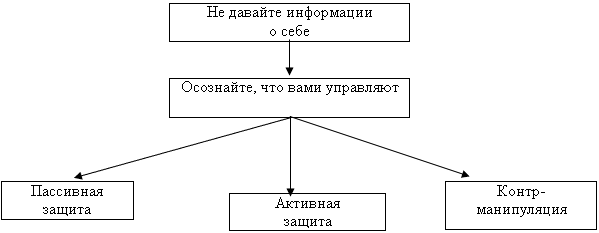 Воздействие любовью. В этом приеме любовь – не безусловное чувство. Человека воспринимают только в том случае, ели он выполняет определенные требования или условия. Например: «Если ты сделаешь так-то и так-то, я буду любить тебя», «В нашем коллективе остаются только достойные сотрудники, остальные уходят по своей воле». В манипуляции предлагаются условия, выполнив которые, человек получит к себе как минимум хорошее отношение, как максимум – любовь. Жестокость этого психологического воздействия заключается в том, что личность не воспринимают целиком (с достоинствами и недостатками), а только одобряют ее хорошее поведение. Воздействие страхом. Страх и недостаточная информированность адресата позволяют ловко манипулировать его действиями и поступками. Например: «Если ты не поступишь в институт – станешь нищим», «Вы отличный специалист, но на эту вакансию появился еще один соискатель». Все придуманные страхи идут от недостатка информации. Прислушиваясь к манипулятору, адресат допускает большую ошибку. Порой за таким воздействием скрывается желание заставить человека что-либо делать лучше, без дополнительной мотивации или финансирования.Воздействие виной Чувство вины чаще всего используется манипуляторами в семейной жизни. Испытывая его, человек стремится возместить нанесенный ущерб. Например: «Ты гулял и веселился со своими друзьями, а я одна и с ребенком нянчусь, и тебе уют создаю», «Вам сегодня лучше отдохнуть, а я могу сделать за вас вашу работу». Манипулятор будет постоянно давить на чувство вины или находить новые эпизоды. Адресат же в такой ситуации постарается нивелировать дискомфорт и раз за разом будет попадать в одну и ту же ловушку. Чувство вины впоследствии рождает агрессию, поэтому и манипулятору следует с осторожностью использовать такое психологическое воздействие.Воздействие неуверенностью в себе. В этом случае манипулятор давит своим авторитетом. Он прямым текстом указывает на некомпетентность адресата в тех или иных вопросах. Например: «Ты обязана слушать меня – я жизнь прожила! Ты без меня ни на что не способна», «Вообще-то я тут начальник, поэтому мне решать, как это должно быть сделано». Такое самоутверждение за счет другого может проходить на разных уровнях и по разным вопросам. Воздействие будет продолжаться до тех пор, пока адресат не избавится от своей неуверенности, слабости и не приобретет необходимые навыки.Воздействие гордостью. Тщеславие, гордость – замечательный рычаг для психологического воздействия. Например: «Вижу, что моя женушка устала на работе. Но ты же умница и отличная хозяйка – удиви моих друзей вкусным ужином», «Я готовлю для вас повышение по службе, но, к сожалению, зарплату пока придется оставить прежней». Чем больше человек стремится доказать кому-либо свои умения, чем чаще он старается догнать и обогнать в успешности своих знакомых, тем быстрее он станет жертвой психологического воздействия.Воздействие жалостью. Такой прием часто используется детьми и юными девушками. Задача его – вызвать жалость к себе и желание помочь. Например: «Я так устаю, сил никаких нет, а еще надо ужин тебе готовить», «Я начальник и каждый раз получаю высказывания за вашу плохую работу и плачу за вас штрафы». Жертва в этом психологическом воздействии получает помощь. Но она сама не стремится улучшить свою жизнь, а предпочитает жаловаться. Легкий энергетический «вампиризм» этого действа вызывает впоследствии презрительное отношение к манипулятору.Упр. Стань на моё местоУчастник выходит в центр и просит сидящих поменяться с ним местами используя которую только, что узнал.РефлексияПедагог спрашивает что учащиеся подчеркнули на данном занятии. Просит описать эмоции, что понравилось, что не понравилось, с чем согласен, а с чем не согласен.На данном этапе, мы должны формировать у обучающихся потребность в понимании важности  уважительного обращения и общения с окружающими их людьми.Занятие 7. Несанкционированные митинги.Цели: Организация просветительской деятельности, противодействие возможным фактам проявления насилия, жестокости и экстремизма, формирование толерантной среды на основе ценностей многонационального российского общества, общероссийской гражданской идентичности и культурного самосознания, принципов соблюдения прав и свобод человека.Задачи:Познакомиться с участниками профилактического курса.Донести участникам важность общения.Ход занятия.Перед началом занятия следует всех участников расположить в кругу, для удобства общения и созерцания.ПриветствиеПрежде чем мы начнём, предлагаю вместе с Вами вспомним правила занятий.1. Один микрофон. В кругу у нас с Вами один микрофон, а значит нам следует слушать и не перебивать говорящего с нами. Если Вы хотите сказать, то поднимаете руку и вам будет дана возможность высказать своё мнение.2. Поднятая рука ведущего. Так как Вас много и мне бы не хотелось перебивать Ваши дискуссии прошу обращать внимание на мою поднятую руку вверх. Тем самым я прошу у Вас внимания и тишины.3.  Уважение. Каждый из нас достоин уважения хотя бы за то, что мы находимся все в кругу, по этому прошу Вас не оскорблять, обзывать и ни каким либо другим способом не проявлять не уважение в первую очередь к себе, ко мне и к своим товарищам.4.  Телефон. Процесс развития личности это долгий и полный трудностей путь, для того что бы нам с Вами не нарушать концентрацию и внимание на нашем занятии, я прошу Вас убрать на телефонах звук и после сами телефоны до окончания тренинга.Назначение помощников. Если таковые требуются для проведения мероприятия.Введение1.     Понятие несанкционированные массовые мероприятия2.     Вовлечение молодежи в массовые протесты3.     Порядок проведения публичных массовых мероприятий.4.     Наказания и штрафы5.     Участие несовершеннолетних в политических акцияхВыводыВведениеПод влиянием социальных, политических, экономических и иных факторов, наиболее подверженных в молодежной среде, где легче формируются радикальные взгляды и убеждения является несовершеннолетний, поэтому их активно используют в своих политических интересах.Итак, если у подростка вдруг возникает желание выразить свою гражданскую позицию и пойти на митинг, как на это реагировать классному руководителю?Радоваться, что воспитали человека с активной гражданской позицией или насторожиться — почему именно такую форму выражения своих взглядов выбрал ваш ученик?Уточните у него какая тематика митинга, кто его проводит, чтобы понимать исходные данные.Насколько увлечённость подростка этим мероприятием соответствует его настроениям. Потому что, если это будет митинг памяти павшим в войнах, или день солидарности в борьбе с терроризмом, то педагоги безусловно только будут «за».Если же это будет какая-то непонятная системная оппозиция с мутными личностями в качестве организаторов, это будет повод поговорить на эту тему дополнительно, понять, откуда такие взгляды зародились, что ученик думает по этому поводу.В 14-16 лет человек уже уверен, что он взрослый, со сформировавшимся мировоззрением, несмотря на то, что он ещё несовершеннолетний.Понятие несанкционированные массовые мероприятияМитинг  - массовое нахождение (скопление) людей в каком-либо месте с целью публично выразить мнение  (личное или коллективное).Право на проведение митингов гарантировано Конституцией РФ статьей 31, согласно которой каждый вправе собираться мирно и без оружия.Санкционированный митинг или другое публичное мероприятие имеет строгий порядок проведения, установленный ФЗ N54 «О собраниях, митингах, демонстрациях, шествиях и пикетированиях».Условия санкционированного публичного мероприятия:•Подача заявки (организаторами) на проведение митинга в орган исполнительной власти•Согласование места и времени проведения мероприятия•Соблюдение общественного порядка и регламента мероприятия•Приостановление/прекращение мероприятия, в случае совершения его участниками противоправных действийУчастники публичного  мероприятия не вправе:•Скрывать лицо маской или другим средством маскировки•Иметь при себе оружие, боеприпасы, отравляющие вещества, пиротехнику, горючие материалы, алкоголь и т.д.•Находиться в месте проведения публичного мероприятия в состоянии опьянения•Проявлять противоправное поведениеНесанкционированный митингВ сети Интернет, через блоги, социальные сети, активно распространяются сообщения, призывающие граждан, в том числе и несовершеннолетних, к участию в несанкционированных публичных мероприятиях.Несанкционированный митинг отличается от санкционированного тем, что проводится без предварительного согласования с исполнительным органом власти.Такие мероприятия редко проходят мирно и интеллигентно.Чаще всего участники акции, митинга мотивированные речами, иногда алкогольными напитками, отправлялись крушить окрестности.Вовлечение молодежи в массовые протестыРоссийское законодательство предусматривает проведение только согласованных митингов. Не все мероприятия проходят тихо, мирно, интеллигентно. Немало случаев, когда молодежь, подогретая речами или напитками, отправлялась крушить все, что попадалось под руку. Подростки и молодежь не чувствуют, что вовлечение их в массовые политические митинги – это циничная игра, в которой они пешки.Причины, по которым подростки участвуют в митингах1.Желание приобщиться к крупному движению2.Они не осознают последствий своих действий3.Берут пример со значимых старших, оказавшихся рядом4.Много свободного времени5.Доказать, что они взрослые6.Несформированы ценностные ориентации7.Низкий уровень самоконтроля (форма выражения агрессии)8.Любопытство9.Высокий уровень внушаемости.Молодежный экстремизмКультивируется принцип силы, агрессии.- Фанатизм, опора не на разум, а на инстинкты и предрассудки.- Разделение мира на две различные групп «мы» и «они».- Перенос негативных черт отдельных лиц на всю социальную, национальную и религиозную группу.- Потребность в риске, которая связана с получением интенсивных и острых ощущений.-Неоднородность митингующих (провокаторы, пришедшие «за компанию», «идейные» и др.)- Подросток не чувствует персональной ответственности за происходящее, им руководит лидер и толпа.Если подросток оказался на митингеНе стоит лезть в толпу и к оцеплению. Если последует разгон, то вероятность пострадать от ударов и спецсредств максимальна.Ни в коем случае не оскорблять сотрудников полиции!!!Не нужно приближаться к экстремистским группам, а также лицам в состоянии алкогольного или наркотического опьянения.Не поддавайтесь на призывы к насильственным действиям, так как это нарушение закона.Кроме того, это может быть провокацией.Если подростка все-таки задержали. Поведение должно быть корректным и вежливым.Порядок проведения публичных массовых мероприятий.Порядок проведения публичных массовых мероприятий – митингов, собраний, шествий, установлен Федеральным законом № 54-ФЗ от 19.06.2004 «О собраниях, митингах, демонстрациях, шествиях и пикетированиях»;Этот закон запрещает несовершеннолетним выступать организаторами публичных мероприятий — в том числе политических.Если дети или подростки нарушают правила проведения таких мероприятий — в том числе идут на несанкционированный митинг или шествие и тем более позволяют там себе хулиганские выходки, - они подлежат ответственности наравне с прочими участниками правонарушения. Разумеется, при вынесении решения суд учтет их возраст — но не более того ПРИМЕНЯЕТСЯ НАКАЗАНИЕ В АДМИНИСТРАТИВНОМ ПОРЯДКЕ ст. ст. 20.2 и 20.2.2. КоАП РФ, которые предусматривает административное наказание как за «нарушение установленного порядка организации либо проведения собрания, митинга, демонстрации, шествия или пикетирования.Наказания и штрафыСовершение несовершеннолетним противоправных действий, в том числе участие в несанкционированных мероприятиях повлечет привлечение их родителей к установленной законом ответственности от 10 до 20 тысяч рублей штрафа или обязательных работ на срок до пятидесяти часов. Если же при этом был причинен вред чьему-либо здоровью или имуществу, или нарушение совершено повторно, в силу вступит уже более серьезное наказание: штраф на граждан от 150 до 300 тысяч рублей или обязательные работы на срок до двухсот часов. Предусмотрен также административный арест на срок до 30 суток.При этом семья подростка, вынужденная уплатить штраф, может пострадать не только материально, для них может наступить ответственность по ст. 5.35 КоАП. По этой статье привлекают к ответственности взрослых за неисполнение обязанностей по содержанию и воспитанию несовершеннолетних.Штрафы по этой статье 5.35 КоАП.(ч.1)— от 100 до 500 рублей. Но при повторных нарушениях семья может привлечь внимание органов опеки и попечительства, мера - вплоть до лишения родительских прав.Подростку грозит постановка на учет в органах МВД, образовательной организации. За участие несовершеннолетних в несанкционированных массовых мероприятиях, а также за возможные последствия участия в таких мероприятиях несовершеннолетних для жизни и здоровья ребенка.Ответственность несут родители!Участие несовершеннолетних в политических акциях.Участились случаи привлечения несовершеннолетних к участию в политических акциях. По Российским законам и международным нормам дети не должны втягиваться в политическую деятельность, поскольку являются несовершеннолетними и недееспособными.Принимать участие в политической жизни и голосовать на выборах человек может только после своего 18-летия.Организаторы акций, которые привлекают к участию в них несовершеннолетних, не только вторгаются в их личную жизнь и учебный процесс, но и могут спровоцировать у детей нарушения психики.У несовершеннолетних еще не определена гражданская позиция.У детей отсутствуют конкретные политические взгляды.Школьники не имеют права принимать участие в общественно-политической деятельности, тем более, если речь идет о пропаганде или агитации.Привлекать детей к участию в политических акциях незаконно!ВыводыГлавная задача общеобразовательной организации:Обеспечение информирования педагогов, специалистов, работающих с детьми, родителей (законных представителей) несовершеннолетних о принятии возможных мер против втягивания несовершеннолетних в протестные акции, манипулятивного воздействия, о возможности травматизма несовершеннолетних, вовлеченных в участие в протестных акциях, провокаций на совершение противоправных деяний, влекущих административную или уголовную ответственность.Организации проведения ежемесячных социологических опросов несовершеннолетних на предмет участия в протестных акциях, мониторинга параметров социального самочувствия детей и подростковОбеспечение выяснения на период проведения протестных акций занятости несовершеннолетних, состоящих на учете в органах внутренних дел (и иных органах или учреждениях системы профилактики), принятия меры по обеспечению особого контроля за нахождением указанных несовершеннолетних на учебных занятиях и незамедлительного информирования родителей (иных законных представителей) детей при выявлении фактов пропусков занятий.Задача всех органов и учреждений системы профилактики в настоящее время – принятие максимально возможных мер по обеспечению безопасности несовершеннолетних, формированию у детей навыков критического мышления, умений оценивать возможные риски, противостоять манипулятивному воздействию в целях вовлечения в участие в протестных акциях.Предупредительная информация для родителей.О недопустимости участия несовершеннолетних в массовых протестных публичных мероприятияхУважаемые родители!Убедительная просьба, разъясните своим несовершеннолетним детям, положения статей КоАП РФ с целью недопущения совершения ими административных правонарушений, посягающих на права граждан:Статья 5.11. Проведение предвыборной агитации, агитации по вопросам референдума лицами, которым участие в ее проведении запрещено федеральным закономСтатья 5.12. Изготовление, распространение или размещение агитационных материалов с нарушением требований законодательства о выборах и референдумах;Статья 5.14. Умышленное уничтожение или повреждение агитационного материала либо информационного материала, относящегося к выборам, референдуму.Правовая ответственность родителей.За не исполнение или ненадлежащее исполнение обязанностей по воспитанию детей, родители могут быть привлечены к следующим видам юридической ответственности:административная, предусматривающая ответственность в виде предупреждения или наложения административного штрафа в размере от 100 до 500 руб. (ст. 5.35 КоАП РФ);семейно-правовая - в виде лишения или ограничения родительских прав, а также отбирания ребенка (ст. ст. 69, 73, 77 СК РФ);уголовная, предусматривающая в зависимости от степени вины и тяжести деяния штраф в размере до 40 тыс.руб., либо лишение права занимать определенные должности или заниматься определенной деятельностью на срок до трех лет, либо обязательными работами на срок до 180 часов, либо исправительными работами на срок до одного года, либо ограничением свободы на срок до трех лет (ст.156 УК РФ).НИВ дискуссия. Что такое негативные информационное воздействие.РефлексияПедагог спрашивает что учащиеся подчеркнули на данном занятии. Просит описать эмоции, что понравилось, что не понравилось, с чем согласен, а с чем не согласен.На данном этапе, мы должны формировать у обучающихся потребность в понимании важности  уважительного обращения и общения с окружающими их людьми.Занятие 8. Трио, насилие, жестокость, экстремизм.Цели: Организация просветительской деятельности, противодействие возможным фактам проявления насилия, жестокости и экстремизма, формирование толерантной среды на основе ценностей многонационального российского общества, общероссийской гражданской идентичности и культурного самосознания, принципов соблюдения прав и свобод человека.Задачи:Познакомиться с участниками профилактического курса.Донести участникам важность общения.Ход занятия.Перед началом занятия следует всех участников расположить в кругу, для удобства общения и созерцания.ПриветствиеПрежде чем мы начнём, предлагаю вместе с Вами вспомним правила занятий.1. Один микрофон. В кругу у нас с Вами один микрофон, а значит нам следует слушать и не перебивать говорящего с нами. Если Вы хотите сказать, то поднимаете руку и вам будет дана возможность высказать своё мнение.2. Поднятая рука ведущего. Так как Вас много и мне бы не хотелось перебивать Ваши дискуссии прошу обращать внимание на мою поднятую руку вверх. Тем самым я прошу у Вас внимания и тишины.3.  Уважение. Каждый из нас достоин уважения хотя бы за то, что мы находимся все в кругу, по этому прошу Вас не оскорблять, обзывать и ни каким либо другим способом не проявлять не уважение в первую очередь к себе, ко мне и к своим товарищам.4.  Телефон. Процесс развития личности это долгий и полный трудностей путь, для того что бы нам с Вами не нарушать концентрацию и внимание на нашем занятии, я прошу Вас убрать на телефонах звук и после сами телефоны до окончания тренинга.Назначение помощников. Если таковые требуются для проведения мероприятия.Упражнение синонимы и антонимы.Разделить на две команды и в течении 3 минут они должны дать как можно больше определений насилие и жестокость.Датский боксВсе делятся на пары, протягивают руки как для рукопожатия, смыкают пальцы в замок, ладони участники прижимают друг к другу. Большие пальцы направлены вверх. Необходимо поймать большой палец противника и прижать его к замку ладоней. Задача: как можно больше раз в течение 2 минут поймать и прижать большой палец противника. Следить за стратегией поведения противника.Дискуссия. Откуда берётся насилие и жестокость?Наси́лие — реальное или выраженное в форме угрозы преднамеренное применение физической силы или власти против личности, социальной группы или общества, причиняющее или с достаточно большой вероятностью приводящее к боли, увечью, смерти, психологической травме, нарушению развития или депривации.Во всем мире насилие используется как инструмент манипуляций и является заботой правоохранительных органов, которые пытаются остановить его. Слово насилие охватывает широкий спектр. Его значение может варьироваться от споров между двумя людьми до войны и геноцида, в результате которых могут умирать миллионы людей. В моральных теориях причиной насилия считается агрессия.Жесто́кость — морально психологическая черта личности, которая проявляется в бесчеловечном, грубом, оскорбительном отношении к другим живым существам, причинении им боли и в посягательстве на их жизнь. Также считается, что это социально-психологический феномен, выражающийся в получении удовольствия от осознанного причинения страданий живому существу неприемлемым в данной культуре способом.Учёные-психологи отмечают, что обычно жестокие люди — психически нездоровые люди. Обычно это отклонение вызывается травмами в психике (после критического момента; долгого жестокого обращения с субъектом или из-за иной психической травмы) или временным обезумеванием (употреблением наркотика; шоком и тому подобное).Из насилия и жестокости вытекает Экстремизм.Простыми словами Экстремизм — это призыв социальных масс к насильственным действиям против существующего политического, религиозного или социального строя.На протяжение всего исторического развития тема экстремизм выражалась в расовой, социальной, национальной, языковой принадлежности человека. Такое течение нарушает интересы и безопасность населения, которое может свободно выбирать вероисповедание, язык и т.д.Притча про гвозди.Жил-был один очень вспыльчивый и несдержанный молодой человек. И вот однажды его отец дал ему мешочек с гвоздями и наказал каждый раз, когда он не сдержит своего гнева, вбить один гвоздь в столб забора.В первый день в столбе было несколько десятков гвоздей. На другой неделе он научился сдерживать свой гнев, и с каждым днём число забиваемых в столб гвоздей стало уменьшаться. Юноша понял, что легче контролировать свой темперамент, чем вбивать гвозди.Наконец пришёл день, когда он ни разу не потерял самообладания. Он рассказал об этом своему отцу и тот сказал, что на сей раз каждый день, когда сыну удастся сдержаться, он может вытащить из столба по одному гвоздю.Шло время, и пришёл день, когда он мог сообщить отцу о том, что в столбе не осталось ни одного гвоздя. Тогда отец взял сына за руку и подвёл к забору:— Ты неплохо справился, но ты видишь, сколько в столбе дыр? Он уже никогда не будет таким как прежде. Когда говоришь человеку что-нибудь злое, у него остаётся такой же шрам, как и эти дыры. И не важно, сколько раз после этого ты извинишься — шрам останется.Разожми кулак!Участники группы разбиваются на пары, один сжимает руку в кулак, другой должен его разжать за 1-2 минуты. Затем меняются ролями и ситуация повторяется.РефлексияПедагог спрашивает что учащиеся подчеркнули на данном занятии. Просит описать эмоции, что понравилось, что не понравилось, с чем согласен, а с чем не согласен.На данном этапе, мы должны формировать у обучающихся потребность в понимании важности  уважительного обращения и общения с окружающими их людьми.Занятие 9.Ответственность.Цели: Организация просветительской деятельности, противодействие возможным фактам проявления насилия, жестокости и экстремизма, формирование толерантной среды на основе ценностей многонационального российского общества, общероссийской гражданской идентичности и культурного самосознания, принципов соблюдения прав и свобод человека.Задачи:Познакомиться с участниками профилактического курса.Донести участникам важность общения.Ход занятия.Перед началом занятия следует всех участников расположить в кругу, для удобства общения и созерцания.ПриветствиеПрежде чем мы начнём, предлагаю вместе с Вами вспомним правила занятий.1. Один микрофон. В кругу у нас с Вами один микрофон, а значит нам следует слушать и не перебивать говорящего с нами. Если Вы хотите сказать, то поднимаете руку и вам будет дана возможность высказать своё мнение.2. Поднятая рука ведущего. Так как Вас много и мне бы не хотелось перебивать Ваши дискуссии прошу обращать внимание на мою поднятую руку вверх. Тем самым я прошу у Вас внимания и тишины.3.  Уважение. Каждый из нас достоин уважения хотя бы за то, что мы находимся все в кругу, по этому прошу Вас не оскорблять, обзывать и ни каким либо другим способом не проявлять не уважение в первую очередь к себе, ко мне и к своим товарищам.4.  Телефон. Процесс развития личности это долгий и полный трудностей путь, для того что бы нам с Вами не нарушать концентрацию и внимание на нашем занятии, я прошу Вас убрать на телефонах звук и после сами телефоны до окончания тренинга.Назначение помощников. Если таковые требуются для проведения мероприятия.Игра ассоциацииУчастник стоящему справа говорит слово , следующий в том же направлении говорит свою ассоциацию на это слово. Пример жёлтый - солнце- свет и т.д.Слова: Ответственность, совесть, надёжность, обязательство.Дискуссия. Что такое ответственность?Отве́тственность — это особое отношение между поступками человека (людей, институтов), намерениями, а также оценками этих действий другими людьми или обществом. Обязанность, необходимость давать отчет в своих действиях, поступках и т. п. и отвечать за их возможные последствия, за результат чего-л. Нести ответственность. Привлечь к ответственности.Отношения с другим человеком невозможно построить без уважения, принятия, а также ответственности

Ответственность — это принятие своей роли в создании совместного будущего . Никакие оговорки, попытки ускользнуть от этого не должны помешать выполнить свои обязанности. Ответственность включает принятие своих ошибок, проявление заботы и готовность отбросить свои интересы ради общего блага.

Первый уровень можно назвать самым низким по качеству ответственности, поскольку в его основании лежит эгоизм. Оценивают действия, слова  с позиции выгодно/невыгодно. Это образно можно назвать торговлей, где на обозрение выставляют знаки внимания, в качестве товара выступают те или иные жесты слова, поступки. За каждый сделанный шаг скрыто, а иногда и открыто требуют ответа, который будет ему равен. Поэтому любое нарушение такого обмена может вызвать обиду, разочарование и даже гнев.На следующем уровне ответственности люди учатся больше давать, чем брать. Это еще один шаг к самому высокому уровнюПоследний уровень ответственности становится показателем и, полного принятия. в первую очередь думать о другом человеке, а не о себе и своих потребностях, и не ждут ничего взамен.Необходимо помнить, что никто не сможет создать за человека его счастье, пока он не решится признать ответственность за свою жизнь и взаимопонимание с другими. Не следует постоянно искать причины своих неудач в окружающих людях. Вместо этого надо проявить инициативу и кирпичик за кирпичиком построить свой гармоничный мир.Упр. Моя параллельУчастники делятся на две команды и составляют образ ответственного и без ответственного человека.Дискуссия. Ответственность в отношениях.Упр. Ранжировка.Участники строятся в шеренгу по любому признаку (рост, вес, цвет волос, весёлость и др.)Важен комментарий тренера по поводу разных систем оценки. Это может помочь осознать подростку: первый он или последний – зависит не от него, а от оценивающего критерия.РефлексияПедагог спрашивает что учащиеся подчеркнули на данном занятии. Просит описать эмоции, что понравилось, что не понравилось, с чем согласен, а с чем не согласен.На данном этапе, мы должны формировать у обучающихся потребность в понимании важности  уважительного обращения и общения с окружающими их людьми.Занятие 10. Твой выбор.Цели: Организация просветительской деятельности, противодействие возможным фактам проявления насилия, жестокости и экстремизма, формирование толерантной среды на основе ценностей многонационального российского общества, общероссийской гражданской идентичности и культурного самосознания, принципов соблюдения прав и свобод человека.Задачи:Познакомиться с участниками профилактического курса.Донести участникам важность общения.Ход занятия.Перед началом занятия следует всех участников расположить в кругу, для удобства общения и созерцания.ПриветствиеПрежде чем мы начнём, предлагаю вместе с Вами вспомним правила занятий.1. Один микрофон. В кругу у нас с Вами один микрофон, а значит нам следует слушать и не перебивать говорящего с нами. Если Вы хотите сказать, то поднимаете руку и вам будет дана возможность высказать своё мнение.2. Поднятая рука ведущего. Так как Вас много и мне бы не хотелось перебивать Ваши дискуссии прошу обращать внимание на мою поднятую руку вверх. Тем самым я прошу у Вас внимания и тишины.3.  Уважение. Каждый из нас достоин уважения хотя бы за то, что мы находимся все в кругу, по этому прошу Вас не оскорблять, обзывать и ни каким либо другим способом не проявлять не уважение в первую очередь к себе, ко мне и к своим товарищам.4.  Телефон. Процесс развития личности это долгий и полный трудностей путь, для того что бы нам с Вами не нарушать концентрацию и внимание на нашем занятии, я прошу Вас убрать на телефонах звук и после сами телефоны до окончания тренинга.Назначение помощников. Если таковые требуются для проведения мероприятия.Упражнение «Желание».Передаётся шарик, который исполняет любое желание. Каждый кто получил его, говорит в слух, что он пожелал.Упр. Список.Участники составляю 5 пунктов того, что им нравится и 10 пунктов того что не нравится.1 этап, они вычёркивают 1 пункт из любимого и 2 пункта из ненрав. Менее притягательные и отврат. и так пока не останется 2 пункта с любимыми и 4 с не любимыми после чего вся группа записывает на доске от каждого по 2 варианта нрав и не нравится, составляя общий список.Упражнение «Космос».Представим, что через 32 дня вы улетите в космос, на экспедицию улетите только вы, так как вы надежда всего человечества. Что вы будете делать, зная, что ни когда не вернётесь сюда.Твой выбор твоя жизнь.Написать себе письмо, которое откроешь через год. Со своими желаниями мечтами и надеждами.РефлексияПедагог спрашивает что учащиеся подчеркнули на данном занятии. Просит описать эмоции, что понравилось, что не понравилось, с чем согласен, а с чем не согласен.На данном этапе, мы должны формировать у обучающихся потребность в понимании важности  уважительного обращения и общения с окружающими их людьми.Приложение 1.Занятие 1. Вводное знакомство.Занятие 2. Эмоции человека.Занятие 3. Эмпатия.Занятие 4 . Я-концепция.Занятие 5. Мои права мои обязанности.Занятие 6. Манипуляция.Занятие 7. Несанкционированные митинги.Занятие 8. Трио, насилие, жестокость, экстремизм.Занятие 9.Ответственность.Отве́тственность — это особое отношение между поступками человека (людей, институтов), намерениями, а также оценками этих действий другими людьми или обществом. Обязанность, необходимость давать отчет в своих действиях, поступках и т. п. и отвечать за их возможные последствия, за результат чего-л. Нести ответственность. Привлечь к ответственности.Отношения с другим человеком невозможно построить без уважения, принятия, а также ответственности

Ответственность — это принятие своей роли в создании совместного будущего . Никакие оговорки, попытки ускользнуть от этого не должны помешать выполнить свои обязанности. Ответственность включает принятие своих ошибок, проявление заботы и готовность отбросить свои интересы ради общего блага.

Первый уровень можно назвать самым низким по качеству ответственности, поскольку в его основании лежит эгоизм. Оценивают действия, слова  с позиции выгодно/невыгодно. Это образно можно назвать торговлей, где на обозрение выставляют знаки внимания, в качестве товара выступают те или иные жесты слова, поступки. За каждый сделанный шаг скрыто, а иногда и открыто требуют ответа, который будет ему равен. Поэтому любое нарушение такого обмена может вызвать обиду, разочарование и даже гнев.На следующем уровне ответственности люди учатся больше давать, чем брать. Это еще один шаг к самому высокому уровнюПоследний уровень ответственности становится показателем и, полного принятия. в первую очередь думать о другом человеке, а не о себе и своих потребностях, и не ждут ничего взамен.Необходимо помнить, что никто не сможет создать за человека его счастье, пока он не решится признать ответственность за свою жизнь и взаимопонимание с другими. Не следует постоянно искать причины своих неудач в окружающих людях. Вместо этого надо проявить инициативу и кирпичик за кирпичиком построить свой гармоничный мир.Занятие 10. Твой выбор.РАССМОТРЕНОНа Педагогическом советеПротокол № ____От_________2022г.СОГЛАСОВАНОДиректором МБУ «ЦПП»У.Е. Шарапова__________От ____________2022г.УТВЕРЖДЕНОДиректором МБУ «ЦПП»У.Е. Шарапова__________От ___________2022г.НаправленностьСрок реализации программыВид программыУровеньВозраст обучающихсяСоциальный педагогПрофилактическая9 месяцевМодифицированнаяадаптированнаябазовый13-17 летРоманенко В.А.№НаименованиеФорма проведенияВремя1Вводное знакомствоДискуссионная45 мин2Эмоции человекаДискуссионная45 мин3ЭмпатияТренинговая45 мин4Я-концепцияБеседа и тренинговая45 мин5Мои права, мои обязанностиТренинговая45 мин6МанипуляцииТренинговая45 мин7Несанкционированные митингиБеседа45 мин8Трио жестокость, насилие, экстремизмБеседа\Дискуссионная45 мин9ОтветственностьТренинговая45 мин10Заключительное занятие твой выборТренинговая45 мин450 минут450 минут450 минут450 минутНасилиеНасилиеСинонимАнтонимпроизволпринуждениеразбойпонукарепрессиясамовластиесамоволиесиладавлениенажимпалкатеррорпритеснениебеззакониепыткарасправатираниякулачное правовыкручивание рукдиктатжестокое обращениемир, добро, добродетель, дружба, доброжелательность.ЖестокостьЖестокостьСинонимАнтонимбезжалостностьизуверствобеспощадностьсвирепостьлютостькровожадностьжестокосердиебесчеловечностьсадизмсвирепствоварварствозверствоживодерствобессердечиезлобностькаменностьнеистовствонемилосердностьнещадностьблагодушие
спокойствие
добро
тактичность
благочестие
вежливость
обыденность
бесстрастность
воспитанность
цивилизация
деликатность
изящество
тонкость
благообразие
культура
приличие
сдержанность
мягкость
мягкосердие
развитость
ласка
нежность
учтивость
сострадательность
корректность
раскаяние
этикет
кроткость
угодливость
изнеженность
высокая культура
смазливость
умилительность
няшность
мимишность
коллегия
цивилизованность
экстремизмэкстремизмСинонимАнтонимэкстремизм, экстремист, терроризм, фанатизм, радикализация,фундаменталист, реваншизм, мультикультурализммеждународный терроризмрасовая ненавистьнарушение прав человеканационалистические настроенияструктурное насилиегрупповой нарциссизмкосмополитические силыстолкновение цивилизацийсиловые методынетерпимое отношениеантиобщественное поведениенациональная почваэтническая преступностьтеррористическая деятельностьнепримиримая оппозициядемократические ценностимолодёжная средагуманность, человеколюбие, дипломатия
№НазваниеОписаниеПримечаниеВремя1ПриветствиеПредставиться школьникам. Установление правил поведения во время занятия.Что я должен знать о классе?В каком формате буде проходить занятие. Что они должны знать о занятии.Написание письма себе к концу курса.Интерактивный формат.Правила:1 Один микрофон2 Поднятая рука ведущего3 Уважение4 ТелефонНазначение помощников.102ЗнакомствоУпражнение «Предмет на первую букву имени»103Что такое человеческое общение?Дискуссия. Развитие темы по направлению работы.105Упражнение «Что я сделал и что со мной случилось хорошего» .Каждый делится своими достижениями и эмоциями.106РефлексияОбъяснение учащимся, что эмоциональный климат и  уважительное человеческое общение это важно.5№НазваниеОписаниеПримечаниеВремя1Упражнение «Здороваемся с такими эмоциями»Ученики здороваются с такими эмоциями, с какими скажет им ведущий.52ПриветствиеНапоминание правил поведения во время занятия.Интерактивный формат.Правила:1. Один микрофон2. Поднятая рука ведущего3. Уважение4. ТелефонНазначение помощников.53Эмоции человекаЛекция204Почему при проявлении жестокости и насилия кто-то получает удовольствие и положительные эмоции?Дискуссия135Рефлексия2№НазваниеОписаниеПримечаниеВремя1ПриветствиеНапоминание правил поведения во время занятия.Интерактивный формат.Правила:1 Один микрофон2 Поднятая рука ведущего3 Уважение4 ТелефонНазначение помощников.52Упражнение «Хор»Участникам предлагается выполнить совместное упражнение, Произнести слово или хлопнуть в ладоши.53Что такое Эмпатиялекция104Дискуссия на тему Эмпатия105Упражнение «Зеркало»Сидящие в кругу, делятся на пары 1 и 2 , 1 повторяют жесты мимику позы, первых после меняются .106Рефлексия5№НазваниеОписаниеПримечаниеВремя1ПриветствиеНапоминание правил поведения во время занятия.Интерактивный формат.Правила:1 Один микрофон2 Поднятая рука ведущего3 Уважение4 ТелефонНазначение помощников.32СамопрезентацияВедущий просит всех участников по очереди рассказать о себе. Важно говорить не только о биографии, сколько о своих личностных качествах. Задача может быть уточнена, например 5-10 наиболее характерных личностных качеств. Акцент необходимо делать на положительных качествах. Все члены группы и ведущий могут задавать вопросы типа: твои главные достоинства? Есть ли у тебя слабости (отрицательные качества)? Можешь ли ты их назвать? На самопрезентацию одного человека отводится 1-3 минуты.153Что такое я концепцияМини- лекция154Чужие коленкикаждый участник кладет руки на колени соседям. В результате на собственных коленках у каждого участника оказываются руки его соседей по кругу. Игра ведется на выбывание. Тот, кто ошибся, убирает руку, которой была совершена ошибка. Игра заключается в том, чтобы руки хлопали по коленкам последовательно, не обгоняя друг друга.105Рефлексия2№НазваниеОписаниеПримечаниеВремя1ПриветствиеНапоминание правил поведения во время занятия.Интерактивный формат.Правила:1 Один микрофон2 Поднятая рука ведущего3 Уважение4 ТелефонНазначение помощников.52Права школьника.Дискуссия3Игра. Представим что я взрослый.Кем я вижу себя через 10 лет, кем я работаю, с кем и где живу и общаюсь. Какое у меня хобби?Какая у меня семья.?После ответа на данные вопросы школьникам задаются кейсы с трудностями  жизненного быта, которые они должны решить.Подрался ребёнок в школе, разбил окно, плохое поведение и успеваемость,  оказался в правоохранительных органах, связался с плохой компанией, имеет вредные привычки и т.д.4Права и обязанности несовершеннолетнихДискуссия мини-лекция.5Рефлексия.№НазваниеОписаниеПримечаниеВремя1ПриветствиеНапоминание правил поведения во время занятия.Интерактивный формат.Правила:1 Один микрофон2 Поднятая рука ведущего3 Уважение4 ТелефонНазначение помощников.52Ваши ассоциации со словом «манипуляция».53Мини лекция «Что такое манипуляция»4Упражнение «Толчок»Участники разбиваются на пары и встают на расстоянии примерно метра друг от друга. Каждый из них стоит на одной ноге, поджав другую. Участники выставляют руки ладонями вперед и начинают толкаться «ладонь в ладонь», стараясь вывести соперника из равновесия, заставив его опустить вторую ногу и/или сдвинуться с места.55Изучение способов манипулирования с помощью технологии «Зигзаг»6Упр.Стань на моё место57Мини-лекция «Защита от манипуляций»8Рефлексия№НазваниеОписаниеПримечаниеВремя1ПриветствиеНапоминание правил поведения во время занятия.Интерактивный формат.Правила:1 Один микрофон2 Поднятая рука ведущего3 Уважение4 ТелефонНазначение помощников.52МитингиБеседа253НВИЧто такое негативные информационное воздействие.104Рефлексия5№НазваниеОписаниеПримечаниеВремя1ПриветствиеНапоминание правил поведения во время занятия.Интерактивный формат.Правила:1 Один микрофон2 Поднятая рука ведущего3 Уважение4 ТелефонНазначение помощников.22Упражнение синонимы и антонимы.Разделить на две команды и в течении 3 минут они должны дать как можно больше определений насилие и жестокость53Датский боксВсе делятся на пары, протягивают руки как для рукопожатия, смыкают пальцы в замок, ладони участники прижимают друг к другу. Большие пальцы направлены вверх. Необходимо поймать большой палец противника и прижать его к замку ладоней. Задача: как можно больше раз в течение 2 минут поймать и прижать большой палец противника. Следить за стратегией поведения противника.54Откуда берётся насилие и жестокость?Дискуссия.135Притча про гвоздиЖил-был один очень вспыльчивый и несдержанный молодой человек. И вот однажды его отец дал ему мешочек с гвоздями и наказал каждый раз, когда он не сдержит своего гнева, вбить один гвоздь в столб забора.В первый день в столбе было несколько десятков гвоздей. На другой неделе он научился сдерживать свой гнев, и с каждым днём число забиваемых в столб гвоздей стало уменьшаться. Юноша понял, что легче контролировать свой темперамент, чем вбивать гвозди.Наконец пришёл день, когда он ни разу не потерял самообладания. Он рассказал об этом своему отцу и тот сказал, что на сей раз каждый день, когда сыну удастся сдержаться, он может вытащить из столба по одному гвоздю.Шло время, и пришёл день, когда он мог сообщить отцу о том, что в столбе не осталось ни одного гвоздя. Тогда отец взял сына за руку и подвёл к забору:— Ты неплохо справился, но ты видишь, сколько в столбе дыр? Он уже никогда не будет таким как прежде. Когда говоришь человеку что-нибудь злое, у него остаётся такой же шрам, как и эти дыры. И не важно, сколько раз после этого ты извинишься — шрам останется.56Разожми кулак!показать возможные стили поведения в травмирующей ситуации.Участники группы разбиваются на пары, один сжимает руку в кулак, другой должен его разжать за 1-2 минуты. Затем меняются ролями и ситуация повторяется.57РефлексияНИВ10№НазваниеОписаниеПримечаниеВремя1ПриветствиеНапоминание правил поведения во время занятия.Интерактивный формат.Правила:1 Один микрофон2 Поднятая рука ведущего3 Уважение4 ТелефонНазначение помощников.22Игра ассоциацииУчастник стоящему справа говорит слово , следующий в том же направлении говорит свою ассоциацию на это слово. Пример жёлтый - солнце- свет и т.д.Слова: Ответственность, совесть, надёжность, обязательство.53Что такое ответственность?Дискуссия104Моя параллельУчастники делятся на две команды и составляют образ ответственного и без ответственного человека.75Ответственность в отношениях.Дискуссия.106РанжировкаУчастники строятся в шеренгу по любому признаку (рост, вес, цвет волос, весёлость и др.)Важен комментарий тренера по поводу разных систем оценки. Это может помочь осознать подростку: первый он или последний – зависит не от него, а от оценивающего критерия.77Рефлексия4№НазваниеОписаниеПримечаниеВремя1ПриветствиеНапоминание правил поведения во время занятия.Интерактивный формат.Правила:1 Один микрофон2 Поднятая рука ведущего3 Уважение4 ТелефонНазначение помощников.22Упражнение «Желание»Передаётся шарик, который исполняет любое желание. Каждый кто получил его, говорит в слух, что он пожелал.103СписокУчастники составляю 5 пунктов того, что им нравится и 10 пунктов того что не нравится.1 этап, они вычёркивают 1 пункт из любимого и 2 пункта из ненрав. Менее притягательные и отврат.и так пока не останется 2 пункта с любимыми и 4 с не любимыми после чего вся группа записывает на доске от кадждого по 2 варианта нрав и не нравится, составляя общий список.Формируем двоякость мира и желание не встречаться с негативным опытом.104Упражнение «Космос»Представим, что через 32 дня вы улетите в космос, на экспедицию улетите только вы, так как вы надежда всего человечества. Что вы будете делать, зная, что ни когда не вернётесь сюда.105Твой выбор твоя жизнь.Написать себе письмо, которое откроешь через год. Со своими желаниями мечтами и надеждами.57Рефлексия8